PROGRAMMING INSTRUCTIONS APPEAR IN BLUE.If Respondent marked ‘YES’ to ONE OF THE intro QuestionS, go to appropriate sUBMODULE.  IF Respondent marked ‘YES’ to two intro QuestionS, RANDOMIZE ORDER that the SUBMODULES ARE PRESENTED. if respondent marked ‘yes’ to all three intro questions, present submodule B either first or last [due to different time period (30 days) for pentamidine] and randomize order of A and C.  Questions addressing work practices and use of personal protective clothing and equipment will help us understand what is currently used and under what circumstances.  Depending on your job and exposures, these may not be required.   display following note On a separate screen for all respondents (except those who marked ‘I don’t know’): the following questions ask about respirators.  Standard surgical masks are not respirators.   IF Respondent marked ‘N95 respirator’, ‘half-facepiece air purifying respirator’ or ‘powered air purifying respirator’in question 25  Go to Question 26.IF Respondent marked only ‘standard surgical mask’ or ‘none of the above’ in question 25  Go to Question 27. If respondent marked ‘i don’t know’ in question 25 Go to Question 30.display following note On a separate screen for all respondents (except those who marked ‘i don’t know’: the following questions ask about respirators.  standard surgical masks are not respirators.IF Responent marked ‘N95 respirator’, ‘half-facepiece air purifying respirator’ or ’powered air purifying respirator’ in question 54  Go to Question 55.ir respondent marked only ‘surgical mask’ or ‘none of the above’ in question 54 Go to Question 56 If respondent marked ‘i don’t know’ in question 54  Go to Question 59Thank you for participating in the NIOSH Health and Safety Practices Survey of Healthcare Workers.  Your answers have been submitted. INTRO  QUESTIONSINTRO  QUESTIONSINTRO  QUESTIONSINTRO  QUESTIONSINTRO  QUESTIONSINTRO  QUESTIONSINTRO  QUESTIONSINTRO  QUESTIONSA.Did you administer the aerosolized antibiotics tobramycin (TOBIR), amikacin (AmikinR) and/or colistin in the past 7 calendar days?display a calendarhighlighting thepast 7 calendar days.   Applies to all questions with ‘in the past 7 or 30 calendar days’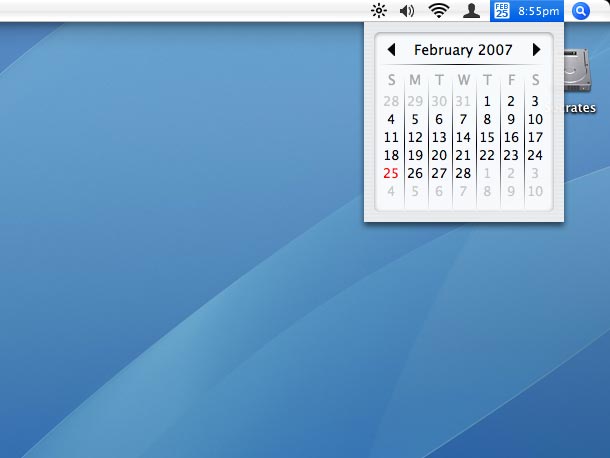 Did you administer the aerosolized antibiotics tobramycin (TOBIR), amikacin (AmikinR) and/or colistin in the past 7 calendar days?display a calendarhighlighting thepast 7 calendar days.   Applies to all questions with ‘in the past 7 or 30 calendar days’Yes  Submodule 1NoYes  Submodule 1NoYes  Submodule 1NoB.B.Did you administer aerosolized pentamidine (NebupentR) in the past 30 calendar days?display calendar highlighting the past 30 calendar daysDid you administer aerosolized pentamidine (NebupentR) in the past 30 calendar days?display calendar highlighting the past 30 calendar daysYes   Submodule 2No  Yes   Submodule 2No  C.C.Did you administer aerosolized ribavirin (VirazoleR) in the past 7 calendar days?display calendar highlighting the past 7 calendar days.  Did you administer aerosolized ribavirin (VirazoleR) in the past 7 calendar days?display calendar highlighting the past 7 calendar days.  Yes   Submodule 3No  Yes   Submodule 3No  Submodule 1: Aerosolized Antibiotics Tobramycin, Amikacin and ColistinSubmodule 1: Aerosolized Antibiotics Tobramycin, Amikacin and ColistinSubmodule 1: Aerosolized Antibiotics Tobramycin, Amikacin and ColistinSubmodule 1: Aerosolized Antibiotics Tobramycin, Amikacin and ColistinSubmodule 1: Aerosolized Antibiotics Tobramycin, Amikacin and ColistinSubmodule 1: Aerosolized Antibiotics Tobramycin, Amikacin and ColistinSubmodule 1: Aerosolized Antibiotics Tobramycin, Amikacin and ColistinSubmodule 1: Aerosolized Antibiotics Tobramycin, Amikacin and Colistin1.During your career, how long have you been administering the aerosolized antibiotics tobramycin (TOBIR), amikacin (AmikinR) or colistin?During your career, how long have you been administering the aerosolized antibiotics tobramycin (TOBIR), amikacin (AmikinR) or colistin?Less than one year1-5 years6-10 years11-20 yearsMore than 20 yearsLess than one year1-5 years6-10 years11-20 yearsMore than 20 yearsLess than one year1-5 years6-10 years11-20 yearsMore than 20 years2.When was the last time you received training on procedures for the safe handling of these three aerosolized antibiotics?When was the last time you received training on procedures for the safe handling of these three aerosolized antibiotics?Within the past 12 monthsMore than 12 months agoI never received trainingWithin the past 12 monthsMore than 12 months agoI never received trainingWithin the past 12 monthsMore than 12 months agoI never received trainingIf you work for more than one employer, the following questions apply to your primary employer, i.e., the one for which you typically work the most hours.  If you are self-employed, consider yourself the employer.If you work for more than one employer, the following questions apply to your primary employer, i.e., the one for which you typically work the most hours.  If you are self-employed, consider yourself the employer.If you work for more than one employer, the following questions apply to your primary employer, i.e., the one for which you typically work the most hours.  If you are self-employed, consider yourself the employer.If you work for more than one employer, the following questions apply to your primary employer, i.e., the one for which you typically work the most hours.  If you are self-employed, consider yourself the employer.If you work for more than one employer, the following questions apply to your primary employer, i.e., the one for which you typically work the most hours.  If you are self-employed, consider yourself the employer.If you work for more than one employer, the following questions apply to your primary employer, i.e., the one for which you typically work the most hours.  If you are self-employed, consider yourself the employer.If you work for more than one employer, the following questions apply to your primary employer, i.e., the one for which you typically work the most hours.  If you are self-employed, consider yourself the employer.If you work for more than one employer, the following questions apply to your primary employer, i.e., the one for which you typically work the most hours.  If you are self-employed, consider yourself the employer.3.Does your employer have standard procedures for administering the aerosolized antibiotics tobramycin, amikacin or colistin?Does your employer have standard procedures for administering the aerosolized antibiotics tobramycin, amikacin or colistin?YesNoI don’t knowYesNoI don’t knowYesNoI don’t know4.During the past 7 calendar days, on how many days did you administer the aerosolized antibiotics tobramycin, amikacin or colistin?During the past 7 calendar days, on how many days did you administer the aerosolized antibiotics tobramycin, amikacin or colistin?1 day2 days3 days4 days5 days6 days7 days1 day2 days3 days4 days5 days6 days7 days1 day2 days3 days4 days5 days6 days7 days5.During the past 7 calendar days, what was the total number of times you administered any of these three aerosolized antibiotics? Note: 	If you administered any of these three aerosolized antibiotics more than one time to the same patient, count each administration separately.During the past 7 calendar days, what was the total number of times you administered any of these three aerosolized antibiotics? Note: 	If you administered any of these three aerosolized antibiotics more than one time to the same patient, count each administration separately.1 time  2-3 times  4-5 times  6-10 times  More than 10 times.1 time  2-3 times  4-5 times  6-10 times  More than 10 times.1 time  2-3 times  4-5 times  6-10 times  More than 10 times.6.6.During the past 7 calendar days, did you administer any of these three aerosolized antibiotics…During the past 7 calendar days, did you administer any of these three aerosolized antibiotics……more times than usual…fewer times than usual  …about the same number of times as usual…more times than usual…fewer times than usual  …about the same number of times as usual7.During the past 7 calendar days, how much time did you typically spend with a patient during a single administration of the aerosolized antibiotics tobramycin, amikacin or colistin? Note:Include medication preparation time, delivery time spent with patient, and clean-up time where you continue to be exposed.
Exclude time spent with the patient in pre-administration assessment or any other times in the process where you are not exposed.	During the past 7 calendar days, how much time did you typically spend with a patient during a single administration of the aerosolized antibiotics tobramycin, amikacin or colistin? Note:Include medication preparation time, delivery time spent with patient, and clean-up time where you continue to be exposed.
Exclude time spent with the patient in pre-administration assessment or any other times in the process where you are not exposed.	Less than 5 minutes5-9 minutes10-14 minutes15-19 minutes20-24 minutesMore than 24 minutes Less than 5 minutes5-9 minutes10-14 minutes15-19 minutes20-24 minutesMore than 24 minutes 8.8.8.8.During the past 7 calendar days, in which of the following areas did you administer the aerosolized antibiotics tobramycin, amikacin or colistin?  Please  all that apply.During the past 7 calendar days, in which of the following areas did you administer the aerosolized antibiotics tobramycin, amikacin or colistin?  Please  all that apply.Patient’s hospital roomClinic/department treatment room or areaPatient’s homeSome other location (Please specify):

___________________________Patient’s hospital roomClinic/department treatment room or areaPatient’s homeSome other location (Please specify):

___________________________Patient’s hospital roomClinic/department treatment room or areaPatient’s homeSome other location (Please specify):

___________________________Patient’s hospital roomClinic/department treatment room or areaPatient’s homeSome other location (Please specify):

___________________________Patient’s hospital roomClinic/department treatment room or areaPatient’s homeSome other location (Please specify):

___________________________Patient’s hospital roomClinic/department treatment room or areaPatient’s homeSome other location (Please specify):

___________________________Patient’s hospital roomClinic/department treatment room or areaPatient’s homeSome other location (Please specify):

___________________________Patient’s hospital roomClinic/department treatment room or areaPatient’s homeSome other location (Please specify):

___________________________Patient’s hospital roomClinic/department treatment room or areaPatient’s homeSome other location (Please specify):

___________________________If only one area in Question 8   Go to Question 10.If only one area in Question 8   Go to Question 10.If only one area in Question 8   Go to Question 10.If only one area in Question 8   Go to Question 10.If only one area in Question 8   Go to Question 10.If only one area in Question 8   Go to Question 10.If only one area in Question 8   Go to Question 10.If only one area in Question 8   Go to Question 10.If only one area in Question 8   Go to Question 10.If only one area in Question 8   Go to Question 10.If only one area in Question 8   Go to Question 10.If only one area in Question 8   Go to Question 10.If only one area in Question 8   Go to Question 10.If only one area in Question 8   Go to Question 10.If only one area in Question 8   Go to Question 10.If only one area in Question 8   Go to Question 10.If only one area in Question 8   Go to Question 10.9.9.9.Of the locations you checked above, please indicate the area where you most often administered these three aerosolized antibiotics during the past 7 calendar days.Of the locations you checked above, please indicate the area where you most often administered these three aerosolized antibiotics during the past 7 calendar days.list areas marked in Question 8 (USE RADIO BUTTONS)list areas marked in Question 8 (USE RADIO BUTTONS)list areas marked in Question 8 (USE RADIO BUTTONS)list areas marked in Question 8 (USE RADIO BUTTONS)list areas marked in Question 8 (USE RADIO BUTTONS)list areas marked in Question 8 (USE RADIO BUTTONS)list areas marked in Question 8 (USE RADIO BUTTONS)list areas marked in Question 8 (USE RADIO BUTTONS)list areas marked in Question 8 (USE RADIO BUTTONS)IF Respondent MARKED ‘1 TIME’ IN QUESTION 5    Go to Question 10.  If Respondent marked any of the other responses in QUESTION 5  Go to Question 11.IF Respondent MARKED ‘1 TIME’ IN QUESTION 5    Go to Question 10.  If Respondent marked any of the other responses in QUESTION 5  Go to Question 11.IF Respondent MARKED ‘1 TIME’ IN QUESTION 5    Go to Question 10.  If Respondent marked any of the other responses in QUESTION 5  Go to Question 11.IF Respondent MARKED ‘1 TIME’ IN QUESTION 5    Go to Question 10.  If Respondent marked any of the other responses in QUESTION 5  Go to Question 11.IF Respondent MARKED ‘1 TIME’ IN QUESTION 5    Go to Question 10.  If Respondent marked any of the other responses in QUESTION 5  Go to Question 11.IF Respondent MARKED ‘1 TIME’ IN QUESTION 5    Go to Question 10.  If Respondent marked any of the other responses in QUESTION 5  Go to Question 11.IF Respondent MARKED ‘1 TIME’ IN QUESTION 5    Go to Question 10.  If Respondent marked any of the other responses in QUESTION 5  Go to Question 11.IF Respondent MARKED ‘1 TIME’ IN QUESTION 5    Go to Question 10.  If Respondent marked any of the other responses in QUESTION 5  Go to Question 11.IF Respondent MARKED ‘1 TIME’ IN QUESTION 5    Go to Question 10.  If Respondent marked any of the other responses in QUESTION 5  Go to Question 11.IF Respondent MARKED ‘1 TIME’ IN QUESTION 5    Go to Question 10.  If Respondent marked any of the other responses in QUESTION 5  Go to Question 11.IF Respondent MARKED ‘1 TIME’ IN QUESTION 5    Go to Question 10.  If Respondent marked any of the other responses in QUESTION 5  Go to Question 11.IF Respondent MARKED ‘1 TIME’ IN QUESTION 5    Go to Question 10.  If Respondent marked any of the other responses in QUESTION 5  Go to Question 11.IF Respondent MARKED ‘1 TIME’ IN QUESTION 5    Go to Question 10.  If Respondent marked any of the other responses in QUESTION 5  Go to Question 11.IF Respondent MARKED ‘1 TIME’ IN QUESTION 5    Go to Question 10.  If Respondent marked any of the other responses in QUESTION 5  Go to Question 11.IF Respondent MARKED ‘1 TIME’ IN QUESTION 5    Go to Question 10.  If Respondent marked any of the other responses in QUESTION 5  Go to Question 11.IF Respondent MARKED ‘1 TIME’ IN QUESTION 5    Go to Question 10.  If Respondent marked any of the other responses in QUESTION 5  Go to Question 11.IF Respondent MARKED ‘1 TIME’ IN QUESTION 5    Go to Question 10.  If Respondent marked any of the other responses in QUESTION 5  Go to Question 11.10.10.10.10.When you administered the aerosolized antibiotics tobramycin, amikacin or colistin to patients during the past 7 calendar days, did you …When you administered the aerosolized antibiotics tobramycin, amikacin or colistin to patients during the past 7 calendar days, did you …When you administered the aerosolized antibiotics tobramycin, amikacin or colistin to patients during the past 7 calendar days, did you …When you administered the aerosolized antibiotics tobramycin, amikacin or colistin to patients during the past 7 calendar days, did you …When you administered the aerosolized antibiotics tobramycin, amikacin or colistin to patients during the past 7 calendar days, did you …YesYesYesNoNoNoNo10.10.10.10.a) ….use a continuous aerosol delivery system attached to a face mask, face tent or tracheostomy collar?a) ….use a continuous aerosol delivery system attached to a face mask, face tent or tracheostomy collar?a) ….use a continuous aerosol delivery system attached to a face mask, face tent or tracheostomy collar?a) ….use a continuous aerosol delivery system attached to a face mask, face tent or tracheostomy collar?a) ….use a continuous aerosol delivery system attached to a face mask, face tent or tracheostomy collar?10.10.10.10.b)…..use a hand-held, continuous aerosol delivery system (nebulizer, T-piece, mouth piece) with an expiratory filter?b)…..use a hand-held, continuous aerosol delivery system (nebulizer, T-piece, mouth piece) with an expiratory filter?b)…..use a hand-held, continuous aerosol delivery system (nebulizer, T-piece, mouth piece) with an expiratory filter?b)…..use a hand-held, continuous aerosol delivery system (nebulizer, T-piece, mouth piece) with an expiratory filter?b)…..use a hand-held, continuous aerosol delivery system (nebulizer, T-piece, mouth piece) with an expiratory filter?10.10.10.10.c)…..use a ventilator equipped with an expiratory high efficiency particulate air (HEPA) filter?c)…..use a ventilator equipped with an expiratory high efficiency particulate air (HEPA) filter?c)…..use a ventilator equipped with an expiratory high efficiency particulate air (HEPA) filter?c)…..use a ventilator equipped with an expiratory high efficiency particulate air (HEPA) filter?c)…..use a ventilator equipped with an expiratory high efficiency particulate air (HEPA) filter?10.10.10.10.d)…..administer the medication(s) in a negative pressure room (NPR) (i.e., air flows from adjacent areas into the NPR, ensuring that contaminated air cannot escape from the NPR to other areas)?d)…..administer the medication(s) in a negative pressure room (NPR) (i.e., air flows from adjacent areas into the NPR, ensuring that contaminated air cannot escape from the NPR to other areas)?d)…..administer the medication(s) in a negative pressure room (NPR) (i.e., air flows from adjacent areas into the NPR, ensuring that contaminated air cannot escape from the NPR to other areas)?d)…..administer the medication(s) in a negative pressure room (NPR) (i.e., air flows from adjacent areas into the NPR, ensuring that contaminated air cannot escape from the NPR to other areas)?d)…..administer the medication(s) in a negative pressure room (NPR) (i.e., air flows from adjacent areas into the NPR, ensuring that contaminated air cannot escape from the NPR to other areas)?ALL RESPONSES  Go to Question 12.  ALL RESPONSES  Go to Question 12.  ALL RESPONSES  Go to Question 12.  ALL RESPONSES  Go to Question 12.  ALL RESPONSES  Go to Question 12.  ALL RESPONSES  Go to Question 12.  ALL RESPONSES  Go to Question 12.  ALL RESPONSES  Go to Question 12.  ALL RESPONSES  Go to Question 12.  ALL RESPONSES  Go to Question 12.  ALL RESPONSES  Go to Question 12.  ALL RESPONSES  Go to Question 12.  ALL RESPONSES  Go to Question 12.  ALL RESPONSES  Go to Question 12.  ALL RESPONSES  Go to Question 12.  ALL RESPONSES  Go to Question 12.  ALL RESPONSES  Go to Question 12.  11.11.When you administered the aerosolized antibiotics tobramycin, amikacin or colistin to patients during the past 7 calendar days, how often did you…When you administered the aerosolized antibiotics tobramycin, amikacin or colistin to patients during the past 7 calendar days, how often did you…When you administered the aerosolized antibiotics tobramycin, amikacin or colistin to patients during the past 7 calendar days, how often did you…When you administered the aerosolized antibiotics tobramycin, amikacin or colistin to patients during the past 7 calendar days, how often did you…When you administered the aerosolized antibiotics tobramycin, amikacin or colistin to patients during the past 7 calendar days, how often did you…When you administered the aerosolized antibiotics tobramycin, amikacin or colistin to patients during the past 7 calendar days, how often did you…Every timeEvery timeEvery timeEvery timeSometimesSometimesSometimesNeverNever11.11.a) ….use a continuous aerosol delivery system attached to a face mask, face tent or tracheostomy collar? a) ….use a continuous aerosol delivery system attached to a face mask, face tent or tracheostomy collar? a) ….use a continuous aerosol delivery system attached to a face mask, face tent or tracheostomy collar? a) ….use a continuous aerosol delivery system attached to a face mask, face tent or tracheostomy collar? a) ….use a continuous aerosol delivery system attached to a face mask, face tent or tracheostomy collar? a) ….use a continuous aerosol delivery system attached to a face mask, face tent or tracheostomy collar? 11.11.b)…..use a hand-held, continuous aerosol delivery system (nebulizer, T-piece, mouth piece) with an expiratory filter?b)…..use a hand-held, continuous aerosol delivery system (nebulizer, T-piece, mouth piece) with an expiratory filter?b)…..use a hand-held, continuous aerosol delivery system (nebulizer, T-piece, mouth piece) with an expiratory filter?b)…..use a hand-held, continuous aerosol delivery system (nebulizer, T-piece, mouth piece) with an expiratory filter?b)…..use a hand-held, continuous aerosol delivery system (nebulizer, T-piece, mouth piece) with an expiratory filter?b)…..use a hand-held, continuous aerosol delivery system (nebulizer, T-piece, mouth piece) with an expiratory filter?11.11.c)…..use a ventilator equipped with an expiratory high efficiency particulate air (HEPA) filter?c)…..use a ventilator equipped with an expiratory high efficiency particulate air (HEPA) filter?c)…..use a ventilator equipped with an expiratory high efficiency particulate air (HEPA) filter?c)…..use a ventilator equipped with an expiratory high efficiency particulate air (HEPA) filter?c)…..use a ventilator equipped with an expiratory high efficiency particulate air (HEPA) filter?c)…..use a ventilator equipped with an expiratory high efficiency particulate air (HEPA) filter?11.11.d)…..administer the medication(s) in a negative pressure room (NPR) (i.e., air flows from adjacent areas into the NPR, ensuring that contaminated air cannot escape from the NPR to other areas)?d)…..administer the medication(s) in a negative pressure room (NPR) (i.e., air flows from adjacent areas into the NPR, ensuring that contaminated air cannot escape from the NPR to other areas)?d)…..administer the medication(s) in a negative pressure room (NPR) (i.e., air flows from adjacent areas into the NPR, ensuring that contaminated air cannot escape from the NPR to other areas)?d)…..administer the medication(s) in a negative pressure room (NPR) (i.e., air flows from adjacent areas into the NPR, ensuring that contaminated air cannot escape from the NPR to other areas)?d)…..administer the medication(s) in a negative pressure room (NPR) (i.e., air flows from adjacent areas into the NPR, ensuring that contaminated air cannot escape from the NPR to other areas)?d)…..administer the medication(s) in a negative pressure room (NPR) (i.e., air flows from adjacent areas into the NPR, ensuring that contaminated air cannot escape from the NPR to other areas)?12.Has exposure monitoring (e.g., air sampling, surface wipe sampling) been conducted in the past 12 months to assess your or your co-workers’ exposure to…..…Has exposure monitoring (e.g., air sampling, surface wipe sampling) been conducted in the past 12 months to assess your or your co-workers’ exposure to…..…Has exposure monitoring (e.g., air sampling, surface wipe sampling) been conducted in the past 12 months to assess your or your co-workers’ exposure to…..…Has exposure monitoring (e.g., air sampling, surface wipe sampling) been conducted in the past 12 months to assess your or your co-workers’ exposure to…..…Has exposure monitoring (e.g., air sampling, surface wipe sampling) been conducted in the past 12 months to assess your or your co-workers’ exposure to…..…Has exposure monitoring (e.g., air sampling, surface wipe sampling) been conducted in the past 12 months to assess your or your co-workers’ exposure to…..…YesYesYesYesNoNoNoI don’t knowI don’t knowI don’t know12.tobramycin?tobramycin?tobramycin?tobramycin?tobramycin?tobramycin?12.colistin?colistin?colistin?colistin?colistin?colistin?13.During the past 7 calendar days, how often did you wear a water resistant gown or outer garment while administering aerosolized tobramycin, amikacin or colistin?During the past 7 calendar days, how often did you wear a water resistant gown or outer garment while administering aerosolized tobramycin, amikacin or colistin?Always  Go to Question 16SometimesNever14.14.What were the reason(s) you did not always wear a water resistant gown or outer garment while administering aerosolized tobramycin, amikacin or colistin? Please  all that apply.An engineering control (e.g., aerosol delivery system equipped with filter(s)/scavenging system) was being usedSkin exposure was minimalNot part of our protocolNot provided by employerNo one else who does this work uses themToo uncomfortable or difficult to useNot readily available in work areaCross contamination to other areas is not a concernConcerned about raising the patient’s anxietyOther (Please specify):

_______________________________If only one reason in Question 14  Go to Question 16.If only one reason in Question 14  Go to Question 16.If only one reason in Question 14  Go to Question 16.If only one reason in Question 14  Go to Question 16.If only one reason in Question 14  Go to Question 16.15.15.Of the reasons you checked above, please indicate the most important reason you did not always wear a water resistant gown or outer garment while administering any of these three aerosolized antibiotics.list reasons marked in Question 14 (use radio buttons)16.In your current job, have you taken home any clothing that came into contact with tobramycin, amikacin or colistin?  YesNoI don’t know 17.During the past 7 calendar days, how often did you wear protective gloves while administering aerosolized tobramycin, amikacin or colistin?Always  Go to Question 20SometimesNever18.What were the reason(s) you did not always wear protective gloves while administering these three aerosolized antibiotics?  Please  all that apply.Skin exposure was minimalNot part of our protocolNot provided by employerNo one else who does this work uses themToo uncomfortable or difficult to useNot readily available in work areaCross contamination to other areas is not a concernConcerned about raising the patient’s anxietyOther (Please specify): 

______________________________
If only one reason marked in Question 18 AND “NEVER” IN QUESTION 17   Go to QUESTION 22IF ONLY ONE REason marked IN QUESTION 18 AND “SOMETIMES”IN QUESTION 17 GO TO QUESTION 20If only one reason marked in Question 18 AND “NEVER” IN QUESTION 17   Go to QUESTION 22IF ONLY ONE REason marked IN QUESTION 18 AND “SOMETIMES”IN QUESTION 17 GO TO QUESTION 20If only one reason marked in Question 18 AND “NEVER” IN QUESTION 17   Go to QUESTION 22IF ONLY ONE REason marked IN QUESTION 18 AND “SOMETIMES”IN QUESTION 17 GO TO QUESTION 20If only one reason marked in Question 18 AND “NEVER” IN QUESTION 17   Go to QUESTION 22IF ONLY ONE REason marked IN QUESTION 18 AND “SOMETIMES”IN QUESTION 17 GO TO QUESTION 2019.Of the reasons you checked above, please indicate the most important reason you did not always wear protective gloves while administering these three aerosolized antibiotics.list reasons marked in Questions 18 (use radio buttons)if “NEVER” in question 17  Go to Question 22if “NEVER” in question 17  Go to Question 22if “NEVER” in question 17  Go to Question 22if “NEVER” in question 17  Go to Question 2220.During the past 7 calendar days, did you perform any of the following activities while wearing protective gloves that had been used during the handling of tobramycin, amikacin or colistin?During the past 7 calendar days, did you perform any of the following activities while wearing protective gloves that had been used during the handling of tobramycin, amikacin or colistin?During the past 7 calendar days, did you perform any of the following activities while wearing protective gloves that had been used during the handling of tobramycin, amikacin or colistin?During the past 7 calendar days, did you perform any of the following activities while wearing protective gloves that had been used during the handling of tobramycin, amikacin or colistin?During the past 7 calendar days, did you perform any of the following activities while wearing protective gloves that had been used during the handling of tobramycin, amikacin or colistin?During the past 7 calendar days, did you perform any of the following activities while wearing protective gloves that had been used during the handling of tobramycin, amikacin or colistin?YesNo20.a. Use phone/ cell phone/pagera. Use phone/ cell phone/pagera. Use phone/ cell phone/pagera. Use phone/ cell phone/pagera. Use phone/ cell phone/pagera. Use phone/ cell phone/pager20.b. Touch a computer keyboard, mouse, 
monitor or calculatorb. Touch a computer keyboard, mouse, 
monitor or calculatorb. Touch a computer keyboard, mouse, 
monitor or calculatorb. Touch a computer keyboard, mouse, 
monitor or calculatorb. Touch a computer keyboard, mouse, 
monitor or calculatorb. Touch a computer keyboard, mouse, 
monitor or calculator20.c. Handle files or chartsc. Handle files or chartsc. Handle files or chartsc. Handle files or chartsc. Handle files or chartsc. Handle files or charts20.d. Touch door knobs, cabinets or drawersd. Touch door knobs, cabinets or drawersd. Touch door knobs, cabinets or drawersd. Touch door knobs, cabinets or drawersd. Touch door knobs, cabinets or drawersd. Touch door knobs, cabinets or drawers20.e. Eat, drink, chew gum or smokee. Eat, drink, chew gum or smokee. Eat, drink, chew gum or smokee. Eat, drink, chew gum or smokee. Eat, drink, chew gum or smokee. Eat, drink, chew gum or smoke20.f. Use pen or pencilf. Use pen or pencilf. Use pen or pencilf. Use pen or pencilf. Use pen or pencilf. Use pen or pencil20.g. Touch waste basket/garbage bagsg. Touch waste basket/garbage bagsg. Touch waste basket/garbage bagsg. Touch waste basket/garbage bagsg. Touch waste basket/garbage bagsg. Touch waste basket/garbage bags20.h. Use restroomh. Use restroomh. Use restroomh. Use restroomh. Use restroomh. Use restroom20.i. Apply cosmetics (e.g., lip balm)i. Apply cosmetics (e.g., lip balm)i. Apply cosmetics (e.g., lip balm)i. Apply cosmetics (e.g., lip balm)i. Apply cosmetics (e.g., lip balm)i. Apply cosmetics (e.g., lip balm)20.j. Touch IV pump or bed controlsj. Touch IV pump or bed controlsj. Touch IV pump or bed controlsj. Touch IV pump or bed controlsj. Touch IV pump or bed controlsj. Touch IV pump or bed controls20.k. Use a non-disposable stethoscopek. Use a non-disposable stethoscopek. Use a non-disposable stethoscopek. Use a non-disposable stethoscopek. Use a non-disposable stethoscopek. Use a non-disposable stethoscope21.During the past 7 calendar days, did you remove and later put back on the protective gloves you had worn while handling aerosolized tobramycin, amikacin or colistin?During the past 7 calendar days, did you remove and later put back on the protective gloves you had worn while handling aerosolized tobramycin, amikacin or colistin?During the past 7 calendar days, did you remove and later put back on the protective gloves you had worn while handling aerosolized tobramycin, amikacin or colistin?During the past 7 calendar days, did you remove and later put back on the protective gloves you had worn while handling aerosolized tobramycin, amikacin or colistin?During the past 7 calendar days, did you remove and later put back on the protective gloves you had worn while handling aerosolized tobramycin, amikacin or colistin?YesNo YesNo 22.During the past 7 calendar days, how often did you wear eye protection (e.g., goggles, face shield) while administering aerosolized tobramycin, amikacin or colistin? Do not include personal eye glassesDuring the past 7 calendar days, how often did you wear eye protection (e.g., goggles, face shield) while administering aerosolized tobramycin, amikacin or colistin? Do not include personal eye glassesDuring the past 7 calendar days, how often did you wear eye protection (e.g., goggles, face shield) while administering aerosolized tobramycin, amikacin or colistin? Do not include personal eye glassesAlways  Go to Question 25SometimesNeverAlways  Go to Question 25SometimesNeverAlways  Go to Question 25SometimesNeverAlways  Go to Question 25SometimesNever23.What were the reason(s) you did not always wear eye protection while administering tobramycin, amikacin or colistin?  Please  all that apply.An engineering control (e.g., exhaust ventilation or enclosure) was being used Exposure was minimalNot part of our protocolNot provided by employerNo one else who does this work uses themToo uncomfortable or difficult to useNot readily available in work areaConcerned about raising the patient’s anxietyOther (Please specify):

______________________________
An engineering control (e.g., exhaust ventilation or enclosure) was being used Exposure was minimalNot part of our protocolNot provided by employerNo one else who does this work uses themToo uncomfortable or difficult to useNot readily available in work areaConcerned about raising the patient’s anxietyOther (Please specify):

______________________________
An engineering control (e.g., exhaust ventilation or enclosure) was being used Exposure was minimalNot part of our protocolNot provided by employerNo one else who does this work uses themToo uncomfortable or difficult to useNot readily available in work areaConcerned about raising the patient’s anxietyOther (Please specify):

______________________________
An engineering control (e.g., exhaust ventilation or enclosure) was being used Exposure was minimalNot part of our protocolNot provided by employerNo one else who does this work uses themToo uncomfortable or difficult to useNot readily available in work areaConcerned about raising the patient’s anxietyOther (Please specify):

______________________________
An engineering control (e.g., exhaust ventilation or enclosure) was being used Exposure was minimalNot part of our protocolNot provided by employerNo one else who does this work uses themToo uncomfortable or difficult to useNot readily available in work areaConcerned about raising the patient’s anxietyOther (Please specify):

______________________________
An engineering control (e.g., exhaust ventilation or enclosure) was being used Exposure was minimalNot part of our protocolNot provided by employerNo one else who does this work uses themToo uncomfortable or difficult to useNot readily available in work areaConcerned about raising the patient’s anxietyOther (Please specify):

______________________________
If only one reason marked in Question 23   Go to Question 25.If only one reason marked in Question 23   Go to Question 25.If only one reason marked in Question 23   Go to Question 25.If only one reason marked in Question 23   Go to Question 25.If only one reason marked in Question 23   Go to Question 25.If only one reason marked in Question 23   Go to Question 25.If only one reason marked in Question 23   Go to Question 25.If only one reason marked in Question 23   Go to Question 25.If only one reason marked in Question 23   Go to Question 25.24.Of the reasons you checked above, please indicate the most important reason you did not always wear eye protection while administering these three aerosolized antibiotics.list reasons marked in Question 23 (USE RADIO BUTTONS)list reasons marked in Question 23 (USE RADIO BUTTONS)list reasons marked in Question 23 (USE RADIO BUTTONS)list reasons marked in Question 23 (USE RADIO BUTTONS)list reasons marked in Question 23 (USE RADIO BUTTONS)25.During the past 7 calendar days, did you wear any of the following while administering aerosolized tobramycin, amikacin or colistin?  Please  all that apply.During the past 7 calendar days, did you wear any of the following while administering aerosolized tobramycin, amikacin or colistin?  Please  all that apply.During the past 7 calendar days, did you wear any of the following while administering aerosolized tobramycin, amikacin or colistin?  Please  all that apply.25.N95 respirator (includes surgical N95 respirator)  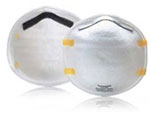 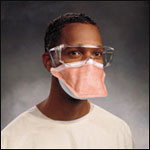 Half-facepiece air purifying respirator with particulate cartridge(s)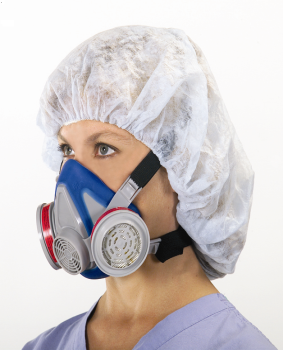 25.Powered air purifying respirator (PAPR)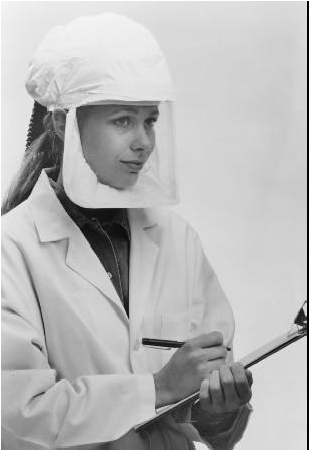 Standard surgical mask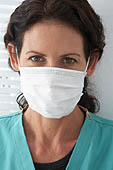 25.None of the above  I don’t know 26.How often did you wear a N95 respirator, half-facepiece air purifying respirator or a powered air purifying respirator while administering these three aerosolized antibiotics? Always  Go to Question 29Sometimes 27.27.What were the reason(s) you did not always wear a N95 respirator, a half-facepiece air purifying respirator with particulate cartridge, or a powered air purifying respirator while administering aerosolized tobramycin, amikacin or colistin?  Please  all that apply.An engineering control (e.g., exhaust ventilation or enclosure) was being used Exposure was minimalNot part of our protocolNot provided by employerNo one else who does this work uses themToo uncomfortable or difficult to useNot readily available in work areaConcerned about raising patient’s anxiety.Other (Please specify):
______________________________If Respondent marked more than one reason in question 27  Go to Question 28. otherwise, go to instructions before question 29.   If Respondent marked more than one reason in question 27  Go to Question 28. otherwise, go to instructions before question 29.   If Respondent marked more than one reason in question 27  Go to Question 28. otherwise, go to instructions before question 29.   If Respondent marked more than one reason in question 27  Go to Question 28. otherwise, go to instructions before question 29.   If Respondent marked more than one reason in question 27  Go to Question 28. otherwise, go to instructions before question 29.   28.Of the reasons you checked above, please indicate the most important reason you did not always wear a respirator while administering these three aerosolized antibiotics.Of the reasons you checked above, please indicate the most important reason you did not always wear a respirator while administering these three aerosolized antibiotics.list reasons marked in Question 27 (use radio buttons)If Respondent marked ‘N95 respirator’ or ‘half-facepiece air purifying respirator’ in Question 25  Go to Question 29.   Otherwise  Go to another submodule if indicated by responses to intro questions b and c. OTHERWISE  exit module and go to core module if this is the first hazard module completed. if this is second hazard module completed, end survey. end with ‘Thank you’ statement.  If Respondent marked ‘N95 respirator’ or ‘half-facepiece air purifying respirator’ in Question 25  Go to Question 29.   Otherwise  Go to another submodule if indicated by responses to intro questions b and c. OTHERWISE  exit module and go to core module if this is the first hazard module completed. if this is second hazard module completed, end survey. end with ‘Thank you’ statement.  If Respondent marked ‘N95 respirator’ or ‘half-facepiece air purifying respirator’ in Question 25  Go to Question 29.   Otherwise  Go to another submodule if indicated by responses to intro questions b and c. OTHERWISE  exit module and go to core module if this is the first hazard module completed. if this is second hazard module completed, end survey. end with ‘Thank you’ statement.  If Respondent marked ‘N95 respirator’ or ‘half-facepiece air purifying respirator’ in Question 25  Go to Question 29.   Otherwise  Go to another submodule if indicated by responses to intro questions b and c. OTHERWISE  exit module and go to core module if this is the first hazard module completed. if this is second hazard module completed, end survey. end with ‘Thank you’ statement.  If Respondent marked ‘N95 respirator’ or ‘half-facepiece air purifying respirator’ in Question 25  Go to Question 29.   Otherwise  Go to another submodule if indicated by responses to intro questions b and c. OTHERWISE  exit module and go to core module if this is the first hazard module completed. if this is second hazard module completed, end survey. end with ‘Thank you’ statement.  29.Have you been fit-tested for the respirator(s) you use while administering aerosolized tobramycin, amikacin or colistin?Have you been fit-tested for the respirator(s) you use while administering aerosolized tobramycin, amikacin or colistin?YesNoAll responses  Go to another submodule if indicated by responses to intro questions b and c. OTHERWISE  exit module and go to core module if this is the first hazard module completed. if this is second hazard module completed, end survey. end with ‘Thank you’ statement.  SUBMODULE 2: Aerosolized Pentamidine SUBMODULE 2: Aerosolized Pentamidine SUBMODULE 2: Aerosolized Pentamidine SUBMODULE 2: Aerosolized Pentamidine 30.During your career, how long have you been administering aerosolized pentamidine (NebupentR)?Less than one year1-5 years6-10 years11-20 yearsMore than 20 years 31.When was the last time you received training on procedures for the safe handling of aerosolized pentamidine?Within past 12 monthsMore than 12 months agoI never received training  	If you work for more than one employer, the following questions apply to your primary employer, i.e., the one for which you typically work the most hours.  If you are self-employed, consider yourself the employer.If you work for more than one employer, the following questions apply to your primary employer, i.e., the one for which you typically work the most hours.  If you are self-employed, consider yourself the employer.If you work for more than one employer, the following questions apply to your primary employer, i.e., the one for which you typically work the most hours.  If you are self-employed, consider yourself the employer.If you work for more than one employer, the following questions apply to your primary employer, i.e., the one for which you typically work the most hours.  If you are self-employed, consider yourself the employer.32.Does your employer have standard procedures for administering aerosolized pentamidine?YesNoI don’t knowFor the following questions the time period of interest is the ‘past 30 calendar days’  (DISPLAY ON SEPARATE SCREEN)For the following questions the time period of interest is the ‘past 30 calendar days’  (DISPLAY ON SEPARATE SCREEN)For the following questions the time period of interest is the ‘past 30 calendar days’  (DISPLAY ON SEPARATE SCREEN)For the following questions the time period of interest is the ‘past 30 calendar days’  (DISPLAY ON SEPARATE SCREEN)33.During the past 30 calendar days, on how many days did you administer aerosolized pentamidine?1 day2 days3 days4 days5 days6-10 days11-15 days16-20 days21-25 days 26-30 days34.During the past 30 calendar days, what was the total number of times you administered aerosolized pentamidine?Note: If you administered aerosolized pentamidine more than one time to the same patient, count each administration separately.1 time 2-3 times 4-5 times 6-10 times More than 10 times35.35.During the past 30 calendar days, did you administer aerosolized pentamidine… …more times than usual…fewer times than usual…about the same number of times as usual…more times than usual…fewer times than usual…about the same number of times as usual…more times than usual…fewer times than usual…about the same number of times as usual…more times than usual…fewer times than usual…about the same number of times as usual…more times than usual…fewer times than usual…about the same number of times as usual…more times than usual…fewer times than usual…about the same number of times as usual…more times than usual…fewer times than usual…about the same number of times as usual…more times than usual…fewer times than usual…about the same number of times as usual…more times than usual…fewer times than usual…about the same number of times as usual…more times than usual…fewer times than usual…about the same number of times as usual…more times than usual…fewer times than usual…about the same number of times as usual…more times than usual…fewer times than usual…about the same number of times as usual36.36.During the past 30 calendar days, how much time did you typically spend with a patient during a single administration of aerosolized pentamidine?Note:	Include medication preparation time, delivery time spent with patient, and clean-up time where you continue to be exposed.
Exclude time spent with the patient in pre-administration assessment or any other times in the process where you are not exposed.Less than 5 minutes5-9 minutes10-14 minutes15-19 minutes20-24 minutesMore than 24 minutes Less than 5 minutes5-9 minutes10-14 minutes15-19 minutes20-24 minutesMore than 24 minutes Less than 5 minutes5-9 minutes10-14 minutes15-19 minutes20-24 minutesMore than 24 minutes Less than 5 minutes5-9 minutes10-14 minutes15-19 minutes20-24 minutesMore than 24 minutes Less than 5 minutes5-9 minutes10-14 minutes15-19 minutes20-24 minutesMore than 24 minutes Less than 5 minutes5-9 minutes10-14 minutes15-19 minutes20-24 minutesMore than 24 minutes Less than 5 minutes5-9 minutes10-14 minutes15-19 minutes20-24 minutesMore than 24 minutes Less than 5 minutes5-9 minutes10-14 minutes15-19 minutes20-24 minutesMore than 24 minutes Less than 5 minutes5-9 minutes10-14 minutes15-19 minutes20-24 minutesMore than 24 minutes Less than 5 minutes5-9 minutes10-14 minutes15-19 minutes20-24 minutesMore than 24 minutes Less than 5 minutes5-9 minutes10-14 minutes15-19 minutes20-24 minutesMore than 24 minutes Less than 5 minutes5-9 minutes10-14 minutes15-19 minutes20-24 minutesMore than 24 minutes 37.37.During the past 30 calendar days, in which of the following areas did you administer aerosolized pentamidine?  Please  all that apply.During the past 30 calendar days, in which of the following areas did you administer aerosolized pentamidine?  Please  all that apply.During the past 30 calendar days, in which of the following areas did you administer aerosolized pentamidine?  Please  all that apply.Patient’s hospital room Clinic/department treatment room or areaPatient’s homeOther location (Please specify):Patient’s hospital room Clinic/department treatment room or areaPatient’s homeOther location (Please specify):Patient’s hospital room Clinic/department treatment room or areaPatient’s homeOther location (Please specify):Patient’s hospital room Clinic/department treatment room or areaPatient’s homeOther location (Please specify):Patient’s hospital room Clinic/department treatment room or areaPatient’s homeOther location (Please specify):Patient’s hospital room Clinic/department treatment room or areaPatient’s homeOther location (Please specify):Patient’s hospital room Clinic/department treatment room or areaPatient’s homeOther location (Please specify):Patient’s hospital room Clinic/department treatment room or areaPatient’s homeOther location (Please specify):Patient’s hospital room Clinic/department treatment room or areaPatient’s homeOther location (Please specify):Patient’s hospital room Clinic/department treatment room or areaPatient’s homeOther location (Please specify):Patient’s hospital room Clinic/department treatment room or areaPatient’s homeOther location (Please specify):Patient’s hospital room Clinic/department treatment room or areaPatient’s homeOther location (Please specify):Patient’s hospital room Clinic/department treatment room or areaPatient’s homeOther location (Please specify):Patient’s hospital room Clinic/department treatment room or areaPatient’s homeOther location (Please specify):If only one area marked in Question 37  Go to Question 39.  If only one area marked in Question 37  Go to Question 39.  If only one area marked in Question 37  Go to Question 39.  If only one area marked in Question 37  Go to Question 39.  If only one area marked in Question 37  Go to Question 39.  If only one area marked in Question 37  Go to Question 39.  If only one area marked in Question 37  Go to Question 39.  If only one area marked in Question 37  Go to Question 39.  If only one area marked in Question 37  Go to Question 39.  If only one area marked in Question 37  Go to Question 39.  If only one area marked in Question 37  Go to Question 39.  If only one area marked in Question 37  Go to Question 39.  If only one area marked in Question 37  Go to Question 39.  If only one area marked in Question 37  Go to Question 39.  If only one area marked in Question 37  Go to Question 39.  If only one area marked in Question 37  Go to Question 39.  If only one area marked in Question 37  Go to Question 39.  If only one area marked in Question 37  Go to Question 39.  If only one area marked in Question 37  Go to Question 39.  38.38.Of the locations you checked above, please indicate the area where you most often administered aerosolized pentamidine during the past 30 calendar days.list areas marked in Question 37 (USE RADIO BUTTONS)list areas marked in Question 37 (USE RADIO BUTTONS)list areas marked in Question 37 (USE RADIO BUTTONS)list areas marked in Question 37 (USE RADIO BUTTONS)list areas marked in Question 37 (USE RADIO BUTTONS)list areas marked in Question 37 (USE RADIO BUTTONS)list areas marked in Question 37 (USE RADIO BUTTONS)list areas marked in Question 37 (USE RADIO BUTTONS)list areas marked in Question 37 (USE RADIO BUTTONS)list areas marked in Question 37 (USE RADIO BUTTONS)list areas marked in Question 37 (USE RADIO BUTTONS)list areas marked in Question 37 (USE RADIO BUTTONS)list areas marked in Question 37 (USE RADIO BUTTONS)list areas marked in Question 37 (USE RADIO BUTTONS)IF Respondent MARKED ‘1 TIME’ IN Question 34   Go to Question 39.  If Respondent marked any of the other responses in Question 34,  Go to Question 40.IF Respondent MARKED ‘1 TIME’ IN Question 34   Go to Question 39.  If Respondent marked any of the other responses in Question 34,  Go to Question 40.IF Respondent MARKED ‘1 TIME’ IN Question 34   Go to Question 39.  If Respondent marked any of the other responses in Question 34,  Go to Question 40.IF Respondent MARKED ‘1 TIME’ IN Question 34   Go to Question 39.  If Respondent marked any of the other responses in Question 34,  Go to Question 40.IF Respondent MARKED ‘1 TIME’ IN Question 34   Go to Question 39.  If Respondent marked any of the other responses in Question 34,  Go to Question 40.IF Respondent MARKED ‘1 TIME’ IN Question 34   Go to Question 39.  If Respondent marked any of the other responses in Question 34,  Go to Question 40.IF Respondent MARKED ‘1 TIME’ IN Question 34   Go to Question 39.  If Respondent marked any of the other responses in Question 34,  Go to Question 40.IF Respondent MARKED ‘1 TIME’ IN Question 34   Go to Question 39.  If Respondent marked any of the other responses in Question 34,  Go to Question 40.IF Respondent MARKED ‘1 TIME’ IN Question 34   Go to Question 39.  If Respondent marked any of the other responses in Question 34,  Go to Question 40.IF Respondent MARKED ‘1 TIME’ IN Question 34   Go to Question 39.  If Respondent marked any of the other responses in Question 34,  Go to Question 40.IF Respondent MARKED ‘1 TIME’ IN Question 34   Go to Question 39.  If Respondent marked any of the other responses in Question 34,  Go to Question 40.IF Respondent MARKED ‘1 TIME’ IN Question 34   Go to Question 39.  If Respondent marked any of the other responses in Question 34,  Go to Question 40.IF Respondent MARKED ‘1 TIME’ IN Question 34   Go to Question 39.  If Respondent marked any of the other responses in Question 34,  Go to Question 40.IF Respondent MARKED ‘1 TIME’ IN Question 34   Go to Question 39.  If Respondent marked any of the other responses in Question 34,  Go to Question 40.IF Respondent MARKED ‘1 TIME’ IN Question 34   Go to Question 39.  If Respondent marked any of the other responses in Question 34,  Go to Question 40.IF Respondent MARKED ‘1 TIME’ IN Question 34   Go to Question 39.  If Respondent marked any of the other responses in Question 34,  Go to Question 40.IF Respondent MARKED ‘1 TIME’ IN Question 34   Go to Question 39.  If Respondent marked any of the other responses in Question 34,  Go to Question 40.39.39.When you administered aerosolized pentamidine during the past 30 calendar days, did you …When you administered aerosolized pentamidine during the past 30 calendar days, did you …When you administered aerosolized pentamidine during the past 30 calendar days, did you …When you administered aerosolized pentamidine during the past 30 calendar days, did you …When you administered aerosolized pentamidine during the past 30 calendar days, did you …When you administered aerosolized pentamidine during the past 30 calendar days, did you …When you administered aerosolized pentamidine during the past 30 calendar days, did you …YesYesYesNoNoNo39.39.a. …use a ventilated booth or treatment station equipped with high efficiency particulate air (HEPA) filter?a. …use a ventilated booth or treatment station equipped with high efficiency particulate air (HEPA) filter?a. …use a ventilated booth or treatment station equipped with high efficiency particulate air (HEPA) filter?a. …use a ventilated booth or treatment station equipped with high efficiency particulate air (HEPA) filter?a. …use a ventilated booth or treatment station equipped with high efficiency particulate air (HEPA) filter?a. …use a ventilated booth or treatment station equipped with high efficiency particulate air (HEPA) filter?a. …use a ventilated booth or treatment station equipped with high efficiency particulate air (HEPA) filter?39.39.b. …use a hand-held, continuous aerosol delivery system (nebulizer, T-piece, mouth piece) with an expiratory filter?b. …use a hand-held, continuous aerosol delivery system (nebulizer, T-piece, mouth piece) with an expiratory filter?b. …use a hand-held, continuous aerosol delivery system (nebulizer, T-piece, mouth piece) with an expiratory filter?b. …use a hand-held, continuous aerosol delivery system (nebulizer, T-piece, mouth piece) with an expiratory filter?b. …use a hand-held, continuous aerosol delivery system (nebulizer, T-piece, mouth piece) with an expiratory filter?b. …use a hand-held, continuous aerosol delivery system (nebulizer, T-piece, mouth piece) with an expiratory filter?b. …use a hand-held, continuous aerosol delivery system (nebulizer, T-piece, mouth piece) with an expiratory filter?39.39.c. …administer pentamidine in a negative pressure room (NPR) (i.e., air flows from adjacent areas into the NPR, ensuring that contaminated air cannot escape from the NPR to other areas)?c. …administer pentamidine in a negative pressure room (NPR) (i.e., air flows from adjacent areas into the NPR, ensuring that contaminated air cannot escape from the NPR to other areas)?c. …administer pentamidine in a negative pressure room (NPR) (i.e., air flows from adjacent areas into the NPR, ensuring that contaminated air cannot escape from the NPR to other areas)?c. …administer pentamidine in a negative pressure room (NPR) (i.e., air flows from adjacent areas into the NPR, ensuring that contaminated air cannot escape from the NPR to other areas)?c. …administer pentamidine in a negative pressure room (NPR) (i.e., air flows from adjacent areas into the NPR, ensuring that contaminated air cannot escape from the NPR to other areas)?c. …administer pentamidine in a negative pressure room (NPR) (i.e., air flows from adjacent areas into the NPR, ensuring that contaminated air cannot escape from the NPR to other areas)?c. …administer pentamidine in a negative pressure room (NPR) (i.e., air flows from adjacent areas into the NPR, ensuring that contaminated air cannot escape from the NPR to other areas)?ALL RESPONSES  Go to Question  41. ALL RESPONSES  Go to Question  41. ALL RESPONSES  Go to Question  41. ALL RESPONSES  Go to Question  41. ALL RESPONSES  Go to Question  41. ALL RESPONSES  Go to Question  41. ALL RESPONSES  Go to Question  41. ALL RESPONSES  Go to Question  41. ALL RESPONSES  Go to Question  41. ALL RESPONSES  Go to Question  41. ALL RESPONSES  Go to Question  41. ALL RESPONSES  Go to Question  41. ALL RESPONSES  Go to Question  41. ALL RESPONSES  Go to Question  41. ALL RESPONSES  Go to Question  41. ALL RESPONSES  Go to Question  41. ALL RESPONSES  Go to Question  41. 40.40.When you administered aerosolized pentamidine during the past 30 calendar days, how often did you …When you administered aerosolized pentamidine during the past 30 calendar days, how often did you …When you administered aerosolized pentamidine during the past 30 calendar days, how often did you …When you administered aerosolized pentamidine during the past 30 calendar days, how often did you …When you administered aerosolized pentamidine during the past 30 calendar days, how often did you …When you administered aerosolized pentamidine during the past 30 calendar days, how often did you …Every timeEvery timeEvery timeEvery timeSometimesSometimesSometimesNeverNeverNeverNever40.40.a. …use a ventilated booth or treatment station equipped with high efficiency particulate air (HEPA) filter?a. …use a ventilated booth or treatment station equipped with high efficiency particulate air (HEPA) filter?a. …use a ventilated booth or treatment station equipped with high efficiency particulate air (HEPA) filter?a. …use a ventilated booth or treatment station equipped with high efficiency particulate air (HEPA) filter?a. …use a ventilated booth or treatment station equipped with high efficiency particulate air (HEPA) filter?a. …use a ventilated booth or treatment station equipped with high efficiency particulate air (HEPA) filter?40.40.b. …use a hand-held, continuous aerosol delivery system (nebulizer, T-piece, mouth piece) with an expiratory filter?b. …use a hand-held, continuous aerosol delivery system (nebulizer, T-piece, mouth piece) with an expiratory filter?b. …use a hand-held, continuous aerosol delivery system (nebulizer, T-piece, mouth piece) with an expiratory filter?b. …use a hand-held, continuous aerosol delivery system (nebulizer, T-piece, mouth piece) with an expiratory filter?b. …use a hand-held, continuous aerosol delivery system (nebulizer, T-piece, mouth piece) with an expiratory filter?b. …use a hand-held, continuous aerosol delivery system (nebulizer, T-piece, mouth piece) with an expiratory filter?40.40.c. …administer pentamidine in a negative pressure room (NPR) (i.e., air flows from adjacent areas into the NPR, ensuring that contaminated air cannot escape from the NPR to other areas)? c. …administer pentamidine in a negative pressure room (NPR) (i.e., air flows from adjacent areas into the NPR, ensuring that contaminated air cannot escape from the NPR to other areas)? c. …administer pentamidine in a negative pressure room (NPR) (i.e., air flows from adjacent areas into the NPR, ensuring that contaminated air cannot escape from the NPR to other areas)? c. …administer pentamidine in a negative pressure room (NPR) (i.e., air flows from adjacent areas into the NPR, ensuring that contaminated air cannot escape from the NPR to other areas)? c. …administer pentamidine in a negative pressure room (NPR) (i.e., air flows from adjacent areas into the NPR, ensuring that contaminated air cannot escape from the NPR to other areas)? c. …administer pentamidine in a negative pressure room (NPR) (i.e., air flows from adjacent areas into the NPR, ensuring that contaminated air cannot escape from the NPR to other areas)? 41.41.Has exposure monitoring (e.g., air sampling, surface wipe sampling) been conducted in the past 12 months to assess your or your co-workers’ exposure to pentamidine?Has exposure monitoring (e.g., air sampling, surface wipe sampling) been conducted in the past 12 months to assess your or your co-workers’ exposure to pentamidine?YesNoI don’t knowYesNoI don’t knowYesNoI don’t knowYesNoI don’t knowYesNoI don’t knowYesNoI don’t knowYesNoI don’t knowYesNoI don’t knowYesNoI don’t knowYesNoI don’t knowYesNoI don’t knowYesNoI don’t knowYesNoI don’t knowQuestions addressing work practices and use of personal protective clothing and equipment will help us understand what is currently used and under what circumstances.  Depending on your job and exposures, these may not be required. Questions addressing work practices and use of personal protective clothing and equipment will help us understand what is currently used and under what circumstances.  Depending on your job and exposures, these may not be required. Questions addressing work practices and use of personal protective clothing and equipment will help us understand what is currently used and under what circumstances.  Depending on your job and exposures, these may not be required. Questions addressing work practices and use of personal protective clothing and equipment will help us understand what is currently used and under what circumstances.  Depending on your job and exposures, these may not be required. Questions addressing work practices and use of personal protective clothing and equipment will help us understand what is currently used and under what circumstances.  Depending on your job and exposures, these may not be required. Questions addressing work practices and use of personal protective clothing and equipment will help us understand what is currently used and under what circumstances.  Depending on your job and exposures, these may not be required. Questions addressing work practices and use of personal protective clothing and equipment will help us understand what is currently used and under what circumstances.  Depending on your job and exposures, these may not be required. Questions addressing work practices and use of personal protective clothing and equipment will help us understand what is currently used and under what circumstances.  Depending on your job and exposures, these may not be required. Questions addressing work practices and use of personal protective clothing and equipment will help us understand what is currently used and under what circumstances.  Depending on your job and exposures, these may not be required. Questions addressing work practices and use of personal protective clothing and equipment will help us understand what is currently used and under what circumstances.  Depending on your job and exposures, these may not be required. Questions addressing work practices and use of personal protective clothing and equipment will help us understand what is currently used and under what circumstances.  Depending on your job and exposures, these may not be required. Questions addressing work practices and use of personal protective clothing and equipment will help us understand what is currently used and under what circumstances.  Depending on your job and exposures, these may not be required. Questions addressing work practices and use of personal protective clothing and equipment will help us understand what is currently used and under what circumstances.  Depending on your job and exposures, these may not be required. Questions addressing work practices and use of personal protective clothing and equipment will help us understand what is currently used and under what circumstances.  Depending on your job and exposures, these may not be required. Questions addressing work practices and use of personal protective clothing and equipment will help us understand what is currently used and under what circumstances.  Depending on your job and exposures, these may not be required. Questions addressing work practices and use of personal protective clothing and equipment will help us understand what is currently used and under what circumstances.  Depending on your job and exposures, these may not be required. Questions addressing work practices and use of personal protective clothing and equipment will help us understand what is currently used and under what circumstances.  Depending on your job and exposures, these may not be required. Questions addressing work practices and use of personal protective clothing and equipment will help us understand what is currently used and under what circumstances.  Depending on your job and exposures, these may not be required. Questions addressing work practices and use of personal protective clothing and equipment will help us understand what is currently used and under what circumstances.  Depending on your job and exposures, these may not be required. 42.42.During the past 30 calendar days, how often did you wear a water resistant gown or outer garment while administering aerosolized pentamidine?During the past 30 calendar days, how often did you wear a water resistant gown or outer garment while administering aerosolized pentamidine?During the past 30 calendar days, how often did you wear a water resistant gown or outer garment while administering aerosolized pentamidine?Always  Go to Question 45SometimesNeverAlways  Go to Question 45SometimesNeverAlways  Go to Question 45SometimesNeverAlways  Go to Question 45SometimesNeverAlways  Go to Question 45SometimesNeverAlways  Go to Question 45SometimesNeverAlways  Go to Question 45SometimesNeverAlways  Go to Question 45SometimesNeverAlways  Go to Question 45SometimesNeverAlways  Go to Question 45SometimesNeverAlways  Go to Question 45SometimesNeverAlways  Go to Question 45SometimesNeverAlways  Go to Question 45SometimesNeverAlways  Go to Question 45SometimesNever43.43.What were the reason(s) you did not always wear a water resistant gown or outer garment while administering aerosolized pentamidine? Please  all that apply.What were the reason(s) you did not always wear a water resistant gown or outer garment while administering aerosolized pentamidine? Please  all that apply.What were the reason(s) you did not always wear a water resistant gown or outer garment while administering aerosolized pentamidine? Please  all that apply.An engineering control (e.g., ventilated booth or stall) was being used Skin exposure was minimalNot part of our protocolNot provided by employerNo one else who does this work uses themToo uncomfortable or difficult to useNot readily available in work areaCross contamination to other areas is not a concernConcerned about raising the patient’s anxietyOther (Please specify): 

______________________________
An engineering control (e.g., ventilated booth or stall) was being used Skin exposure was minimalNot part of our protocolNot provided by employerNo one else who does this work uses themToo uncomfortable or difficult to useNot readily available in work areaCross contamination to other areas is not a concernConcerned about raising the patient’s anxietyOther (Please specify): 

______________________________
An engineering control (e.g., ventilated booth or stall) was being used Skin exposure was minimalNot part of our protocolNot provided by employerNo one else who does this work uses themToo uncomfortable or difficult to useNot readily available in work areaCross contamination to other areas is not a concernConcerned about raising the patient’s anxietyOther (Please specify): 

______________________________
An engineering control (e.g., ventilated booth or stall) was being used Skin exposure was minimalNot part of our protocolNot provided by employerNo one else who does this work uses themToo uncomfortable or difficult to useNot readily available in work areaCross contamination to other areas is not a concernConcerned about raising the patient’s anxietyOther (Please specify): 

______________________________
An engineering control (e.g., ventilated booth or stall) was being used Skin exposure was minimalNot part of our protocolNot provided by employerNo one else who does this work uses themToo uncomfortable or difficult to useNot readily available in work areaCross contamination to other areas is not a concernConcerned about raising the patient’s anxietyOther (Please specify): 

______________________________
An engineering control (e.g., ventilated booth or stall) was being used Skin exposure was minimalNot part of our protocolNot provided by employerNo one else who does this work uses themToo uncomfortable or difficult to useNot readily available in work areaCross contamination to other areas is not a concernConcerned about raising the patient’s anxietyOther (Please specify): 

______________________________
An engineering control (e.g., ventilated booth or stall) was being used Skin exposure was minimalNot part of our protocolNot provided by employerNo one else who does this work uses themToo uncomfortable or difficult to useNot readily available in work areaCross contamination to other areas is not a concernConcerned about raising the patient’s anxietyOther (Please specify): 

______________________________
An engineering control (e.g., ventilated booth or stall) was being used Skin exposure was minimalNot part of our protocolNot provided by employerNo one else who does this work uses themToo uncomfortable or difficult to useNot readily available in work areaCross contamination to other areas is not a concernConcerned about raising the patient’s anxietyOther (Please specify): 

______________________________
An engineering control (e.g., ventilated booth or stall) was being used Skin exposure was minimalNot part of our protocolNot provided by employerNo one else who does this work uses themToo uncomfortable or difficult to useNot readily available in work areaCross contamination to other areas is not a concernConcerned about raising the patient’s anxietyOther (Please specify): 

______________________________
An engineering control (e.g., ventilated booth or stall) was being used Skin exposure was minimalNot part of our protocolNot provided by employerNo one else who does this work uses themToo uncomfortable or difficult to useNot readily available in work areaCross contamination to other areas is not a concernConcerned about raising the patient’s anxietyOther (Please specify): 

______________________________
An engineering control (e.g., ventilated booth or stall) was being used Skin exposure was minimalNot part of our protocolNot provided by employerNo one else who does this work uses themToo uncomfortable or difficult to useNot readily available in work areaCross contamination to other areas is not a concernConcerned about raising the patient’s anxietyOther (Please specify): 

______________________________
An engineering control (e.g., ventilated booth or stall) was being used Skin exposure was minimalNot part of our protocolNot provided by employerNo one else who does this work uses themToo uncomfortable or difficult to useNot readily available in work areaCross contamination to other areas is not a concernConcerned about raising the patient’s anxietyOther (Please specify): 

______________________________
An engineering control (e.g., ventilated booth or stall) was being used Skin exposure was minimalNot part of our protocolNot provided by employerNo one else who does this work uses themToo uncomfortable or difficult to useNot readily available in work areaCross contamination to other areas is not a concernConcerned about raising the patient’s anxietyOther (Please specify): 

______________________________
An engineering control (e.g., ventilated booth or stall) was being used Skin exposure was minimalNot part of our protocolNot provided by employerNo one else who does this work uses themToo uncomfortable or difficult to useNot readily available in work areaCross contamination to other areas is not a concernConcerned about raising the patient’s anxietyOther (Please specify): 

______________________________
If only one reason marked in Question 43  Go to Question 45.If only one reason marked in Question 43  Go to Question 45.If only one reason marked in Question 43  Go to Question 45.If only one reason marked in Question 43  Go to Question 45.If only one reason marked in Question 43  Go to Question 45.If only one reason marked in Question 43  Go to Question 45.If only one reason marked in Question 43  Go to Question 45.If only one reason marked in Question 43  Go to Question 45.If only one reason marked in Question 43  Go to Question 45.If only one reason marked in Question 43  Go to Question 45.If only one reason marked in Question 43  Go to Question 45.If only one reason marked in Question 43  Go to Question 45.If only one reason marked in Question 43  Go to Question 45.If only one reason marked in Question 43  Go to Question 45.If only one reason marked in Question 43  Go to Question 45.If only one reason marked in Question 43  Go to Question 45.If only one reason marked in Question 43  Go to Question 45.If only one reason marked in Question 43  Go to Question 45.If only one reason marked in Question 43  Go to Question 45.44.44.Of the reasons you checked above, please indicate the most important reason you did not always wear a water resistant gown or outer garment while handling aerosolized pentamidine.Of the reasons you checked above, please indicate the most important reason you did not always wear a water resistant gown or outer garment while handling aerosolized pentamidine.Of the reasons you checked above, please indicate the most important reason you did not always wear a water resistant gown or outer garment while handling aerosolized pentamidine.list reasons marked in Question 43 (USE RADIO BUTTONS).list reasons marked in Question 43 (USE RADIO BUTTONS).list reasons marked in Question 43 (USE RADIO BUTTONS).list reasons marked in Question 43 (USE RADIO BUTTONS).list reasons marked in Question 43 (USE RADIO BUTTONS).list reasons marked in Question 43 (USE RADIO BUTTONS).list reasons marked in Question 43 (USE RADIO BUTTONS).list reasons marked in Question 43 (USE RADIO BUTTONS).list reasons marked in Question 43 (USE RADIO BUTTONS).list reasons marked in Question 43 (USE RADIO BUTTONS).list reasons marked in Question 43 (USE RADIO BUTTONS).list reasons marked in Question 43 (USE RADIO BUTTONS).list reasons marked in Question 43 (USE RADIO BUTTONS).list reasons marked in Question 43 (USE RADIO BUTTONS).45.45.In your current job, have you taken home any clothing that came into contact with pentamidine?  In your current job, have you taken home any clothing that came into contact with pentamidine?  In your current job, have you taken home any clothing that came into contact with pentamidine?  YesNoI don’t knowYesNoI don’t knowYesNoI don’t knowYesNoI don’t knowYesNoI don’t knowYesNoI don’t knowYesNoI don’t knowYesNoI don’t knowYesNoI don’t knowYesNoI don’t knowYesNoI don’t knowYesNoI don’t knowYesNoI don’t knowYesNoI don’t know46.46.During the past 30 calendar days, how often did you wear protective gloves while handling aerosolized pentamidine?During the past 30 calendar days, how often did you wear protective gloves while handling aerosolized pentamidine?During the past 30 calendar days, how often did you wear protective gloves while handling aerosolized pentamidine?Always  Go to Question 49SometimesNeverAlways  Go to Question 49SometimesNeverAlways  Go to Question 49SometimesNeverAlways  Go to Question 49SometimesNeverAlways  Go to Question 49SometimesNeverAlways  Go to Question 49SometimesNeverAlways  Go to Question 49SometimesNeverAlways  Go to Question 49SometimesNeverAlways  Go to Question 49SometimesNeverAlways  Go to Question 49SometimesNeverAlways  Go to Question 49SometimesNeverAlways  Go to Question 49SometimesNeverAlways  Go to Question 49SometimesNeverAlways  Go to Question 49SometimesNever47.47.What were the reason(s) you did not always wear protective gloves while handling aerosolized pentamidine? Please  all that apply.What were the reason(s) you did not always wear protective gloves while handling aerosolized pentamidine? Please  all that apply.What were the reason(s) you did not always wear protective gloves while handling aerosolized pentamidine? Please  all that apply.Skin exposure was minimalNot part of our protocolNot provided by employerNo one else who does this work uses themToo uncomfortable or difficult to useNot readily available in work areaCross contamination to other areas is not a concernConcerned about raising the patient’s anxietyOther (Please specify):

	______________________________Skin exposure was minimalNot part of our protocolNot provided by employerNo one else who does this work uses themToo uncomfortable or difficult to useNot readily available in work areaCross contamination to other areas is not a concernConcerned about raising the patient’s anxietyOther (Please specify):

	______________________________Skin exposure was minimalNot part of our protocolNot provided by employerNo one else who does this work uses themToo uncomfortable or difficult to useNot readily available in work areaCross contamination to other areas is not a concernConcerned about raising the patient’s anxietyOther (Please specify):

	______________________________Skin exposure was minimalNot part of our protocolNot provided by employerNo one else who does this work uses themToo uncomfortable or difficult to useNot readily available in work areaCross contamination to other areas is not a concernConcerned about raising the patient’s anxietyOther (Please specify):

	______________________________Skin exposure was minimalNot part of our protocolNot provided by employerNo one else who does this work uses themToo uncomfortable or difficult to useNot readily available in work areaCross contamination to other areas is not a concernConcerned about raising the patient’s anxietyOther (Please specify):

	______________________________Skin exposure was minimalNot part of our protocolNot provided by employerNo one else who does this work uses themToo uncomfortable or difficult to useNot readily available in work areaCross contamination to other areas is not a concernConcerned about raising the patient’s anxietyOther (Please specify):

	______________________________Skin exposure was minimalNot part of our protocolNot provided by employerNo one else who does this work uses themToo uncomfortable or difficult to useNot readily available in work areaCross contamination to other areas is not a concernConcerned about raising the patient’s anxietyOther (Please specify):

	______________________________Skin exposure was minimalNot part of our protocolNot provided by employerNo one else who does this work uses themToo uncomfortable or difficult to useNot readily available in work areaCross contamination to other areas is not a concernConcerned about raising the patient’s anxietyOther (Please specify):

	______________________________Skin exposure was minimalNot part of our protocolNot provided by employerNo one else who does this work uses themToo uncomfortable or difficult to useNot readily available in work areaCross contamination to other areas is not a concernConcerned about raising the patient’s anxietyOther (Please specify):

	______________________________Skin exposure was minimalNot part of our protocolNot provided by employerNo one else who does this work uses themToo uncomfortable or difficult to useNot readily available in work areaCross contamination to other areas is not a concernConcerned about raising the patient’s anxietyOther (Please specify):

	______________________________Skin exposure was minimalNot part of our protocolNot provided by employerNo one else who does this work uses themToo uncomfortable or difficult to useNot readily available in work areaCross contamination to other areas is not a concernConcerned about raising the patient’s anxietyOther (Please specify):

	______________________________Skin exposure was minimalNot part of our protocolNot provided by employerNo one else who does this work uses themToo uncomfortable or difficult to useNot readily available in work areaCross contamination to other areas is not a concernConcerned about raising the patient’s anxietyOther (Please specify):

	______________________________Skin exposure was minimalNot part of our protocolNot provided by employerNo one else who does this work uses themToo uncomfortable or difficult to useNot readily available in work areaCross contamination to other areas is not a concernConcerned about raising the patient’s anxietyOther (Please specify):

	______________________________Skin exposure was minimalNot part of our protocolNot provided by employerNo one else who does this work uses themToo uncomfortable or difficult to useNot readily available in work areaCross contamination to other areas is not a concernConcerned about raising the patient’s anxietyOther (Please specify):

	______________________________If only one reason marked in Question 47 AND “NEVER” IN QUESTION 46 Go to Question 51. IF ONLY ONE REason marked IN QUESTION 47 AND “SOMETIMES” IN QUESTION 46 GO TO QUESTION 49.If only one reason marked in Question 47 AND “NEVER” IN QUESTION 46 Go to Question 51. IF ONLY ONE REason marked IN QUESTION 47 AND “SOMETIMES” IN QUESTION 46 GO TO QUESTION 49.If only one reason marked in Question 47 AND “NEVER” IN QUESTION 46 Go to Question 51. IF ONLY ONE REason marked IN QUESTION 47 AND “SOMETIMES” IN QUESTION 46 GO TO QUESTION 49.If only one reason marked in Question 47 AND “NEVER” IN QUESTION 46 Go to Question 51. IF ONLY ONE REason marked IN QUESTION 47 AND “SOMETIMES” IN QUESTION 46 GO TO QUESTION 49.If only one reason marked in Question 47 AND “NEVER” IN QUESTION 46 Go to Question 51. IF ONLY ONE REason marked IN QUESTION 47 AND “SOMETIMES” IN QUESTION 46 GO TO QUESTION 49.If only one reason marked in Question 47 AND “NEVER” IN QUESTION 46 Go to Question 51. IF ONLY ONE REason marked IN QUESTION 47 AND “SOMETIMES” IN QUESTION 46 GO TO QUESTION 49.If only one reason marked in Question 47 AND “NEVER” IN QUESTION 46 Go to Question 51. IF ONLY ONE REason marked IN QUESTION 47 AND “SOMETIMES” IN QUESTION 46 GO TO QUESTION 49.If only one reason marked in Question 47 AND “NEVER” IN QUESTION 46 Go to Question 51. IF ONLY ONE REason marked IN QUESTION 47 AND “SOMETIMES” IN QUESTION 46 GO TO QUESTION 49.If only one reason marked in Question 47 AND “NEVER” IN QUESTION 46 Go to Question 51. IF ONLY ONE REason marked IN QUESTION 47 AND “SOMETIMES” IN QUESTION 46 GO TO QUESTION 49.If only one reason marked in Question 47 AND “NEVER” IN QUESTION 46 Go to Question 51. IF ONLY ONE REason marked IN QUESTION 47 AND “SOMETIMES” IN QUESTION 46 GO TO QUESTION 49.If only one reason marked in Question 47 AND “NEVER” IN QUESTION 46 Go to Question 51. IF ONLY ONE REason marked IN QUESTION 47 AND “SOMETIMES” IN QUESTION 46 GO TO QUESTION 49.If only one reason marked in Question 47 AND “NEVER” IN QUESTION 46 Go to Question 51. IF ONLY ONE REason marked IN QUESTION 47 AND “SOMETIMES” IN QUESTION 46 GO TO QUESTION 49.If only one reason marked in Question 47 AND “NEVER” IN QUESTION 46 Go to Question 51. IF ONLY ONE REason marked IN QUESTION 47 AND “SOMETIMES” IN QUESTION 46 GO TO QUESTION 49.If only one reason marked in Question 47 AND “NEVER” IN QUESTION 46 Go to Question 51. IF ONLY ONE REason marked IN QUESTION 47 AND “SOMETIMES” IN QUESTION 46 GO TO QUESTION 49.If only one reason marked in Question 47 AND “NEVER” IN QUESTION 46 Go to Question 51. IF ONLY ONE REason marked IN QUESTION 47 AND “SOMETIMES” IN QUESTION 46 GO TO QUESTION 49.If only one reason marked in Question 47 AND “NEVER” IN QUESTION 46 Go to Question 51. IF ONLY ONE REason marked IN QUESTION 47 AND “SOMETIMES” IN QUESTION 46 GO TO QUESTION 49.If only one reason marked in Question 47 AND “NEVER” IN QUESTION 46 Go to Question 51. IF ONLY ONE REason marked IN QUESTION 47 AND “SOMETIMES” IN QUESTION 46 GO TO QUESTION 49.If only one reason marked in Question 47 AND “NEVER” IN QUESTION 46 Go to Question 51. IF ONLY ONE REason marked IN QUESTION 47 AND “SOMETIMES” IN QUESTION 46 GO TO QUESTION 49.If only one reason marked in Question 47 AND “NEVER” IN QUESTION 46 Go to Question 51. IF ONLY ONE REason marked IN QUESTION 47 AND “SOMETIMES” IN QUESTION 46 GO TO QUESTION 49.48.48.Of the reasons you checked above, please indicate the most important reason you did not always wear protective gloves while handling aerosolized pentamidine.Of the reasons you checked above, please indicate the most important reason you did not always wear protective gloves while handling aerosolized pentamidine.Of the reasons you checked above, please indicate the most important reason you did not always wear protective gloves while handling aerosolized pentamidine.list reasons marked in Question 47 (USE RADIO BUTTONS)list reasons marked in Question 47 (USE RADIO BUTTONS)list reasons marked in Question 47 (USE RADIO BUTTONS)list reasons marked in Question 47 (USE RADIO BUTTONS)list reasons marked in Question 47 (USE RADIO BUTTONS)list reasons marked in Question 47 (USE RADIO BUTTONS)list reasons marked in Question 47 (USE RADIO BUTTONS)list reasons marked in Question 47 (USE RADIO BUTTONS)list reasons marked in Question 47 (USE RADIO BUTTONS)list reasons marked in Question 47 (USE RADIO BUTTONS)list reasons marked in Question 47 (USE RADIO BUTTONS)list reasons marked in Question 47 (USE RADIO BUTTONS)list reasons marked in Question 47 (USE RADIO BUTTONS)list reasons marked in Question 47 (USE RADIO BUTTONS)if Respondent marked “NEVER” in question 46  Go to Question 51if Respondent marked “NEVER” in question 46  Go to Question 51if Respondent marked “NEVER” in question 46  Go to Question 51if Respondent marked “NEVER” in question 46  Go to Question 51if Respondent marked “NEVER” in question 46  Go to Question 51if Respondent marked “NEVER” in question 46  Go to Question 51if Respondent marked “NEVER” in question 46  Go to Question 51if Respondent marked “NEVER” in question 46  Go to Question 51if Respondent marked “NEVER” in question 46  Go to Question 51if Respondent marked “NEVER” in question 46  Go to Question 51if Respondent marked “NEVER” in question 46  Go to Question 51if Respondent marked “NEVER” in question 46  Go to Question 51if Respondent marked “NEVER” in question 46  Go to Question 51if Respondent marked “NEVER” in question 46  Go to Question 51if Respondent marked “NEVER” in question 46  Go to Question 51if Respondent marked “NEVER” in question 46  Go to Question 51if Respondent marked “NEVER” in question 46  Go to Question 51if Respondent marked “NEVER” in question 46  Go to Question 51if Respondent marked “NEVER” in question 46  Go to Question 5149.During the past 30 calendar days, did you perform any of the following activities while wearing protective gloves that had been used during the handling of aerosolized pentamidine?During the past 30 calendar days, did you perform any of the following activities while wearing protective gloves that had been used during the handling of aerosolized pentamidine?During the past 30 calendar days, did you perform any of the following activities while wearing protective gloves that had been used during the handling of aerosolized pentamidine?During the past 30 calendar days, did you perform any of the following activities while wearing protective gloves that had been used during the handling of aerosolized pentamidine?During the past 30 calendar days, did you perform any of the following activities while wearing protective gloves that had been used during the handling of aerosolized pentamidine?During the past 30 calendar days, did you perform any of the following activities while wearing protective gloves that had been used during the handling of aerosolized pentamidine?During the past 30 calendar days, did you perform any of the following activities while wearing protective gloves that had been used during the handling of aerosolized pentamidine?During the past 30 calendar days, did you perform any of the following activities while wearing protective gloves that had been used during the handling of aerosolized pentamidine?During the past 30 calendar days, did you perform any of the following activities while wearing protective gloves that had been used during the handling of aerosolized pentamidine?During the past 30 calendar days, did you perform any of the following activities while wearing protective gloves that had been used during the handling of aerosolized pentamidine?YesYesYesNoNoNoNo49.a. Use phone/ cell phone/pagera. Use phone/ cell phone/pagera. Use phone/ cell phone/pagera. Use phone/ cell phone/pagera. Use phone/ cell phone/pagera. Use phone/ cell phone/pagera. Use phone/ cell phone/pagera. Use phone/ cell phone/pagera. Use phone/ cell phone/pagera. Use phone/ cell phone/pager49.b. Touch a computer keyboard, mouse, monitor, or calculatorb. Touch a computer keyboard, mouse, monitor, or calculatorb. Touch a computer keyboard, mouse, monitor, or calculatorb. Touch a computer keyboard, mouse, monitor, or calculatorb. Touch a computer keyboard, mouse, monitor, or calculatorb. Touch a computer keyboard, mouse, monitor, or calculatorb. Touch a computer keyboard, mouse, monitor, or calculatorb. Touch a computer keyboard, mouse, monitor, or calculatorb. Touch a computer keyboard, mouse, monitor, or calculatorb. Touch a computer keyboard, mouse, monitor, or calculator49.c. Handle files or chartsc. Handle files or chartsc. Handle files or chartsc. Handle files or chartsc. Handle files or chartsc. Handle files or chartsc. Handle files or chartsc. Handle files or chartsc. Handle files or chartsc. Handle files or charts49.d. Touch door knobs, cabinets or drawersd. Touch door knobs, cabinets or drawersd. Touch door knobs, cabinets or drawersd. Touch door knobs, cabinets or drawersd. Touch door knobs, cabinets or drawersd. Touch door knobs, cabinets or drawersd. Touch door knobs, cabinets or drawersd. Touch door knobs, cabinets or drawersd. Touch door knobs, cabinets or drawersd. Touch door knobs, cabinets or drawers49.e. Eat, drink, chew gum or smokee. Eat, drink, chew gum or smokee. Eat, drink, chew gum or smokee. Eat, drink, chew gum or smokee. Eat, drink, chew gum or smokee. Eat, drink, chew gum or smokee. Eat, drink, chew gum or smokee. Eat, drink, chew gum or smokee. Eat, drink, chew gum or smokee. Eat, drink, chew gum or smoke49.f. Use pen or pencilf. Use pen or pencilf. Use pen or pencilf. Use pen or pencilf. Use pen or pencilf. Use pen or pencilf. Use pen or pencilf. Use pen or pencilf. Use pen or pencilf. Use pen or pencil49.g. Touch waste basket/garbage bagsg. Touch waste basket/garbage bagsg. Touch waste basket/garbage bagsg. Touch waste basket/garbage bagsg. Touch waste basket/garbage bagsg. Touch waste basket/garbage bagsg. Touch waste basket/garbage bagsg. Touch waste basket/garbage bagsg. Touch waste basket/garbage bagsg. Touch waste basket/garbage bags49.h. Use restroomh. Use restroomh. Use restroomh. Use restroomh. Use restroomh. Use restroomh. Use restroomh. Use restroomh. Use restroomh. Use restroom49.i. Apply cosmetics (e.g., lip balm)i. Apply cosmetics (e.g., lip balm)i. Apply cosmetics (e.g., lip balm)i. Apply cosmetics (e.g., lip balm)i. Apply cosmetics (e.g., lip balm)i. Apply cosmetics (e.g., lip balm)i. Apply cosmetics (e.g., lip balm)i. Apply cosmetics (e.g., lip balm)i. Apply cosmetics (e.g., lip balm)i. Apply cosmetics (e.g., lip balm)49.j. Touch IV pump or bed controlsj. Touch IV pump or bed controlsj. Touch IV pump or bed controlsj. Touch IV pump or bed controlsj. Touch IV pump or bed controlsj. Touch IV pump or bed controlsj. Touch IV pump or bed controlsj. Touch IV pump or bed controlsj. Touch IV pump or bed controlsj. Touch IV pump or bed controlsk. Use a non-disposable stethoscopek. Use a non-disposable stethoscopek. Use a non-disposable stethoscopek. Use a non-disposable stethoscopek. Use a non-disposable stethoscopek. Use a non-disposable stethoscopek. Use a non-disposable stethoscopek. Use a non-disposable stethoscopek. Use a non-disposable stethoscopek. Use a non-disposable stethoscope50.During the past 30 calendar days, did you remove and later put back on the protective gloves you had worn while handling aerosolized pentamidine?During the past 30 calendar days, did you remove and later put back on the protective gloves you had worn while handling aerosolized pentamidine?During the past 30 calendar days, did you remove and later put back on the protective gloves you had worn while handling aerosolized pentamidine?During the past 30 calendar days, did you remove and later put back on the protective gloves you had worn while handling aerosolized pentamidine?During the past 30 calendar days, did you remove and later put back on the protective gloves you had worn while handling aerosolized pentamidine?During the past 30 calendar days, did you remove and later put back on the protective gloves you had worn while handling aerosolized pentamidine?YesNoYesNoYesNoYesNoYesNoYesNoYesNoYesNoYesNoYesNoYesNo51.During the past 30 calendar days, how often did you wear eye protection (e.g., goggles, face shield) while administering aerosolized pentamidine? Do not include personal eye glassesDuring the past 30 calendar days, how often did you wear eye protection (e.g., goggles, face shield) while administering aerosolized pentamidine? Do not include personal eye glassesDuring the past 30 calendar days, how often did you wear eye protection (e.g., goggles, face shield) while administering aerosolized pentamidine? Do not include personal eye glassesDuring the past 30 calendar days, how often did you wear eye protection (e.g., goggles, face shield) while administering aerosolized pentamidine? Do not include personal eye glassesDuring the past 30 calendar days, how often did you wear eye protection (e.g., goggles, face shield) while administering aerosolized pentamidine? Do not include personal eye glassesDuring the past 30 calendar days, how often did you wear eye protection (e.g., goggles, face shield) while administering aerosolized pentamidine? Do not include personal eye glassesAlways  Go to Question 54SometimesNeverAlways  Go to Question 54SometimesNeverAlways  Go to Question 54SometimesNeverAlways  Go to Question 54SometimesNeverAlways  Go to Question 54SometimesNeverAlways  Go to Question 54SometimesNeverAlways  Go to Question 54SometimesNeverAlways  Go to Question 54SometimesNeverAlways  Go to Question 54SometimesNeverAlways  Go to Question 54SometimesNeverAlways  Go to Question 54SometimesNever52.What were the reason(s) you did not always wear eye protection while administering aerosolized pentamidine? Please  all that apply.What were the reason(s) you did not always wear eye protection while administering aerosolized pentamidine? Please  all that apply.What were the reason(s) you did not always wear eye protection while administering aerosolized pentamidine? Please  all that apply.What were the reason(s) you did not always wear eye protection while administering aerosolized pentamidine? Please  all that apply.What were the reason(s) you did not always wear eye protection while administering aerosolized pentamidine? Please  all that apply.What were the reason(s) you did not always wear eye protection while administering aerosolized pentamidine? Please  all that apply.An engineering control (e.g., ventilated booth or stall) was being used Exposure was minimalNot part of our protocolNot provided by employerNo one else who does this work uses themToo uncomfortable or difficult to useNot readily available in work areaConcerned about raising the patient’s anxietyOther (Please specify): 

_______________________________An engineering control (e.g., ventilated booth or stall) was being used Exposure was minimalNot part of our protocolNot provided by employerNo one else who does this work uses themToo uncomfortable or difficult to useNot readily available in work areaConcerned about raising the patient’s anxietyOther (Please specify): 

_______________________________An engineering control (e.g., ventilated booth or stall) was being used Exposure was minimalNot part of our protocolNot provided by employerNo one else who does this work uses themToo uncomfortable or difficult to useNot readily available in work areaConcerned about raising the patient’s anxietyOther (Please specify): 

_______________________________An engineering control (e.g., ventilated booth or stall) was being used Exposure was minimalNot part of our protocolNot provided by employerNo one else who does this work uses themToo uncomfortable or difficult to useNot readily available in work areaConcerned about raising the patient’s anxietyOther (Please specify): 

_______________________________An engineering control (e.g., ventilated booth or stall) was being used Exposure was minimalNot part of our protocolNot provided by employerNo one else who does this work uses themToo uncomfortable or difficult to useNot readily available in work areaConcerned about raising the patient’s anxietyOther (Please specify): 

_______________________________An engineering control (e.g., ventilated booth or stall) was being used Exposure was minimalNot part of our protocolNot provided by employerNo one else who does this work uses themToo uncomfortable or difficult to useNot readily available in work areaConcerned about raising the patient’s anxietyOther (Please specify): 

_______________________________An engineering control (e.g., ventilated booth or stall) was being used Exposure was minimalNot part of our protocolNot provided by employerNo one else who does this work uses themToo uncomfortable or difficult to useNot readily available in work areaConcerned about raising the patient’s anxietyOther (Please specify): 

_______________________________An engineering control (e.g., ventilated booth or stall) was being used Exposure was minimalNot part of our protocolNot provided by employerNo one else who does this work uses themToo uncomfortable or difficult to useNot readily available in work areaConcerned about raising the patient’s anxietyOther (Please specify): 

_______________________________An engineering control (e.g., ventilated booth or stall) was being used Exposure was minimalNot part of our protocolNot provided by employerNo one else who does this work uses themToo uncomfortable or difficult to useNot readily available in work areaConcerned about raising the patient’s anxietyOther (Please specify): 

_______________________________An engineering control (e.g., ventilated booth or stall) was being used Exposure was minimalNot part of our protocolNot provided by employerNo one else who does this work uses themToo uncomfortable or difficult to useNot readily available in work areaConcerned about raising the patient’s anxietyOther (Please specify): 

_______________________________An engineering control (e.g., ventilated booth or stall) was being used Exposure was minimalNot part of our protocolNot provided by employerNo one else who does this work uses themToo uncomfortable or difficult to useNot readily available in work areaConcerned about raising the patient’s anxietyOther (Please specify): 

_______________________________If only one reason marked in Question 52  Go to Question 54.If only one reason marked in Question 52  Go to Question 54.If only one reason marked in Question 52  Go to Question 54.If only one reason marked in Question 52  Go to Question 54.If only one reason marked in Question 52  Go to Question 54.If only one reason marked in Question 52  Go to Question 54.If only one reason marked in Question 52  Go to Question 54.If only one reason marked in Question 52  Go to Question 54.If only one reason marked in Question 52  Go to Question 54.If only one reason marked in Question 52  Go to Question 54.If only one reason marked in Question 52  Go to Question 54.If only one reason marked in Question 52  Go to Question 54.If only one reason marked in Question 52  Go to Question 54.If only one reason marked in Question 52  Go to Question 54.If only one reason marked in Question 52  Go to Question 54.If only one reason marked in Question 52  Go to Question 54.If only one reason marked in Question 52  Go to Question 54.If only one reason marked in Question 52  Go to Question 54.53.Of the reasons you checked above, please indicate the most important reason you did not always wear eye protection while administering aerosolized pentamidine.Of the reasons you checked above, please indicate the most important reason you did not always wear eye protection while administering aerosolized pentamidine.Of the reasons you checked above, please indicate the most important reason you did not always wear eye protection while administering aerosolized pentamidine.Of the reasons you checked above, please indicate the most important reason you did not always wear eye protection while administering aerosolized pentamidine.Of the reasons you checked above, please indicate the most important reason you did not always wear eye protection while administering aerosolized pentamidine.Of the reasons you checked above, please indicate the most important reason you did not always wear eye protection while administering aerosolized pentamidine.Of the reasons you checked above, please indicate the most important reason you did not always wear eye protection while administering aerosolized pentamidine.Of the reasons you checked above, please indicate the most important reason you did not always wear eye protection while administering aerosolized pentamidine.Of the reasons you checked above, please indicate the most important reason you did not always wear eye protection while administering aerosolized pentamidine.Of the reasons you checked above, please indicate the most important reason you did not always wear eye protection while administering aerosolized pentamidine.list reasons marked in Question 52 (USE RADIO BUTTONS).list reasons marked in Question 52 (USE RADIO BUTTONS).list reasons marked in Question 52 (USE RADIO BUTTONS).list reasons marked in Question 52 (USE RADIO BUTTONS).list reasons marked in Question 52 (USE RADIO BUTTONS).list reasons marked in Question 52 (USE RADIO BUTTONS).list reasons marked in Question 52 (USE RADIO BUTTONS).54.During the past 30 calendar days, did you wear any of the following while administering aerosolized pentamidine?  Please  all that apply.During the past 30 calendar days, did you wear any of the following while administering aerosolized pentamidine?  Please  all that apply.During the past 30 calendar days, did you wear any of the following while administering aerosolized pentamidine?  Please  all that apply.54. N95 respirator (includes surgical N95 respirator)  Half-facepiece air purifying respirator with particulate cartridge(s)54. Powered air purifying respirator (PAPR) Standard surgical mask54. None of above   I don’t know 55.55.How often did you wear a N95 respirator, half-facepiece air purifying respirator or a powered air purifying respirator while administering aerosolized pentamidine?How often did you wear a N95 respirator, half-facepiece air purifying respirator or a powered air purifying respirator while administering aerosolized pentamidine?Always  Go to Question 58Sometimes56.56.What were the reason(s) you did not always wear a N95 respirator, a half-facepiece air purifying respirator with particulate cartridge, or a powered air purifying respirator while administering aerosolized pentamidine?  
Please  all that apply.What were the reason(s) you did not always wear a N95 respirator, a half-facepiece air purifying respirator with particulate cartridge, or a powered air purifying respirator while administering aerosolized pentamidine?  
Please  all that apply.An engineering control (e.g., ventilated booth or stall) was being used Exposure was minimalNot part of our protocolNot provided by employerNo one else who does this work uses themToo uncomfortable or difficult to useNot readily available in work areaConcerned about raising the patient’s anxiety  Other (Please specify):

______________________________If more than one reason marked in Question 56  Go to Question 57.otherwise, go to instructions before question 58If more than one reason marked in Question 56  Go to Question 57.otherwise, go to instructions before question 58If more than one reason marked in Question 56  Go to Question 57.otherwise, go to instructions before question 58If more than one reason marked in Question 56  Go to Question 57.otherwise, go to instructions before question 58If more than one reason marked in Question 56  Go to Question 57.otherwise, go to instructions before question 5857.57.Of the reasons you checked above, please indicate the most important reason you did not always wear a respirator while administering aerosolized pentamidine.Of the reasons you checked above, please indicate the most important reason you did not always wear a respirator while administering aerosolized pentamidine.list reasons marked in Question 56 (USE RADIO BUTTONS)If Respondent marked ‘surgical N95 respirator’ or ‘half-facepiece air purifying respirator’ in Question 54  Go to Question 58.  Otherwise  Go to another submodule if indicated by responses to questions a and c.OTHERWISE, exit module and go to core module if this is the first hazard module completedindicated.  if second hazard module completed, end survey. end with ‘Thank you’ statement.    If Respondent marked ‘surgical N95 respirator’ or ‘half-facepiece air purifying respirator’ in Question 54  Go to Question 58.  Otherwise  Go to another submodule if indicated by responses to questions a and c.OTHERWISE, exit module and go to core module if this is the first hazard module completedindicated.  if second hazard module completed, end survey. end with ‘Thank you’ statement.    If Respondent marked ‘surgical N95 respirator’ or ‘half-facepiece air purifying respirator’ in Question 54  Go to Question 58.  Otherwise  Go to another submodule if indicated by responses to questions a and c.OTHERWISE, exit module and go to core module if this is the first hazard module completedindicated.  if second hazard module completed, end survey. end with ‘Thank you’ statement.    If Respondent marked ‘surgical N95 respirator’ or ‘half-facepiece air purifying respirator’ in Question 54  Go to Question 58.  Otherwise  Go to another submodule if indicated by responses to questions a and c.OTHERWISE, exit module and go to core module if this is the first hazard module completedindicated.  if second hazard module completed, end survey. end with ‘Thank you’ statement.    If Respondent marked ‘surgical N95 respirator’ or ‘half-facepiece air purifying respirator’ in Question 54  Go to Question 58.  Otherwise  Go to another submodule if indicated by responses to questions a and c.OTHERWISE, exit module and go to core module if this is the first hazard module completedindicated.  if second hazard module completed, end survey. end with ‘Thank you’ statement.    58.Have you been fit-tested for the respirator(s) you use while administering aerosolized pentamidine? Have you been fit-tested for the respirator(s) you use while administering aerosolized pentamidine? YesNoAll responses  Go to another submodule if indicated by responses to questions a and c.OTHERWISE, exit module and go to core module if this is the first hazard module completedindicated.  if second hazard module completed, end survey. end with ‘Thank you’ statement.    YesNoAll responses  Go to another submodule if indicated by responses to questions a and c.OTHERWISE, exit module and go to core module if this is the first hazard module completedindicated.  if second hazard module completed, end survey. end with ‘Thank you’ statement.    SUBMODULE 3: Aerosolized RibavirinSUBMODULE 3: Aerosolized RibavirinSUBMODULE 3: Aerosolized RibavirinSUBMODULE 3: Aerosolized RibavirinSUBMODULE 3: Aerosolized RibavirinSUBMODULE 3: Aerosolized RibavirinSUBMODULE 3: Aerosolized RibavirinSUBMODULE 3: Aerosolized RibavirinSUBMODULE 3: Aerosolized RibavirinSUBMODULE 3: Aerosolized RibavirinSUBMODULE 3: Aerosolized RibavirinSUBMODULE 3: Aerosolized RibavirinSUBMODULE 3: Aerosolized RibavirinSUBMODULE 3: Aerosolized RibavirinSUBMODULE 3: Aerosolized RibavirinSUBMODULE 3: Aerosolized RibavirinSUBMODULE 3: Aerosolized RibavirinSUBMODULE 3: Aerosolized RibavirinSUBMODULE 3: Aerosolized RibavirinSUBMODULE 3: Aerosolized RibavirinSUBMODULE 3: Aerosolized RibavirinSUBMODULE 3: Aerosolized RibavirinSUBMODULE 3: Aerosolized RibavirinSUBMODULE 3: Aerosolized Ribavirin59.During your career, how long have you been administering aerosolized ribavirin (VirazoleR)?During your career, how long have you been administering aerosolized ribavirin (VirazoleR)?During your career, how long have you been administering aerosolized ribavirin (VirazoleR)?During your career, how long have you been administering aerosolized ribavirin (VirazoleR)?During your career, how long have you been administering aerosolized ribavirin (VirazoleR)?Less than one year1-5 years6-10 years11-20 yearsMore than 20 yearsLess than one year1-5 years6-10 years11-20 yearsMore than 20 yearsLess than one year1-5 years6-10 years11-20 yearsMore than 20 yearsLess than one year1-5 years6-10 years11-20 yearsMore than 20 yearsLess than one year1-5 years6-10 years11-20 yearsMore than 20 yearsLess than one year1-5 years6-10 years11-20 yearsMore than 20 yearsLess than one year1-5 years6-10 years11-20 yearsMore than 20 yearsLess than one year1-5 years6-10 years11-20 yearsMore than 20 yearsLess than one year1-5 years6-10 years11-20 yearsMore than 20 yearsLess than one year1-5 years6-10 years11-20 yearsMore than 20 yearsLess than one year1-5 years6-10 years11-20 yearsMore than 20 yearsLess than one year1-5 years6-10 years11-20 yearsMore than 20 yearsLess than one year1-5 years6-10 years11-20 yearsMore than 20 yearsLess than one year1-5 years6-10 years11-20 yearsMore than 20 yearsLess than one year1-5 years6-10 years11-20 yearsMore than 20 years60.When was the last time you received training on procedures for the safe handling of aerosolized ribavirin?When was the last time you received training on procedures for the safe handling of aerosolized ribavirin?When was the last time you received training on procedures for the safe handling of aerosolized ribavirin?When was the last time you received training on procedures for the safe handling of aerosolized ribavirin?When was the last time you received training on procedures for the safe handling of aerosolized ribavirin?Within past 12 monthsMore than 12 months agoI never received training Within past 12 monthsMore than 12 months agoI never received training Within past 12 monthsMore than 12 months agoI never received training Within past 12 monthsMore than 12 months agoI never received training Within past 12 monthsMore than 12 months agoI never received training Within past 12 monthsMore than 12 months agoI never received training Within past 12 monthsMore than 12 months agoI never received training Within past 12 monthsMore than 12 months agoI never received training Within past 12 monthsMore than 12 months agoI never received training Within past 12 monthsMore than 12 months agoI never received training Within past 12 monthsMore than 12 months agoI never received training Within past 12 monthsMore than 12 months agoI never received training Within past 12 monthsMore than 12 months agoI never received training Within past 12 monthsMore than 12 months agoI never received training Within past 12 monthsMore than 12 months agoI never received training If you work for more than one employer, the following questions apply to your primary employer, i.e., the one for which you typically work the most hours. If you are self-employed, consider yourself the employer.If you work for more than one employer, the following questions apply to your primary employer, i.e., the one for which you typically work the most hours. If you are self-employed, consider yourself the employer.If you work for more than one employer, the following questions apply to your primary employer, i.e., the one for which you typically work the most hours. If you are self-employed, consider yourself the employer.If you work for more than one employer, the following questions apply to your primary employer, i.e., the one for which you typically work the most hours. If you are self-employed, consider yourself the employer.If you work for more than one employer, the following questions apply to your primary employer, i.e., the one for which you typically work the most hours. If you are self-employed, consider yourself the employer.If you work for more than one employer, the following questions apply to your primary employer, i.e., the one for which you typically work the most hours. If you are self-employed, consider yourself the employer.If you work for more than one employer, the following questions apply to your primary employer, i.e., the one for which you typically work the most hours. If you are self-employed, consider yourself the employer.If you work for more than one employer, the following questions apply to your primary employer, i.e., the one for which you typically work the most hours. If you are self-employed, consider yourself the employer.If you work for more than one employer, the following questions apply to your primary employer, i.e., the one for which you typically work the most hours. If you are self-employed, consider yourself the employer.If you work for more than one employer, the following questions apply to your primary employer, i.e., the one for which you typically work the most hours. If you are self-employed, consider yourself the employer.If you work for more than one employer, the following questions apply to your primary employer, i.e., the one for which you typically work the most hours. If you are self-employed, consider yourself the employer.If you work for more than one employer, the following questions apply to your primary employer, i.e., the one for which you typically work the most hours. If you are self-employed, consider yourself the employer.If you work for more than one employer, the following questions apply to your primary employer, i.e., the one for which you typically work the most hours. If you are self-employed, consider yourself the employer.If you work for more than one employer, the following questions apply to your primary employer, i.e., the one for which you typically work the most hours. If you are self-employed, consider yourself the employer.If you work for more than one employer, the following questions apply to your primary employer, i.e., the one for which you typically work the most hours. If you are self-employed, consider yourself the employer.If you work for more than one employer, the following questions apply to your primary employer, i.e., the one for which you typically work the most hours. If you are self-employed, consider yourself the employer.If you work for more than one employer, the following questions apply to your primary employer, i.e., the one for which you typically work the most hours. If you are self-employed, consider yourself the employer.If you work for more than one employer, the following questions apply to your primary employer, i.e., the one for which you typically work the most hours. If you are self-employed, consider yourself the employer.If you work for more than one employer, the following questions apply to your primary employer, i.e., the one for which you typically work the most hours. If you are self-employed, consider yourself the employer.If you work for more than one employer, the following questions apply to your primary employer, i.e., the one for which you typically work the most hours. If you are self-employed, consider yourself the employer.If you work for more than one employer, the following questions apply to your primary employer, i.e., the one for which you typically work the most hours. If you are self-employed, consider yourself the employer.If you work for more than one employer, the following questions apply to your primary employer, i.e., the one for which you typically work the most hours. If you are self-employed, consider yourself the employer.If you work for more than one employer, the following questions apply to your primary employer, i.e., the one for which you typically work the most hours. If you are self-employed, consider yourself the employer.If you work for more than one employer, the following questions apply to your primary employer, i.e., the one for which you typically work the most hours. If you are self-employed, consider yourself the employer.61.Does your employer have standard procedures for administering aerosolized ribavirin?Does your employer have standard procedures for administering aerosolized ribavirin?Does your employer have standard procedures for administering aerosolized ribavirin?Does your employer have standard procedures for administering aerosolized ribavirin?Does your employer have standard procedures for administering aerosolized ribavirin?YesNoI don’t knowYesNoI don’t knowYesNoI don’t knowYesNoI don’t knowYesNoI don’t knowYesNoI don’t knowYesNoI don’t knowYesNoI don’t knowYesNoI don’t knowYesNoI don’t knowYesNoI don’t knowYesNoI don’t knowYesNoI don’t knowYesNoI don’t knowYesNoI don’t know62.During the past 7 calendar days, on how many days did you administer aerosolized ribavirin?During the past 7 calendar days, on how many days did you administer aerosolized ribavirin?During the past 7 calendar days, on how many days did you administer aerosolized ribavirin?During the past 7 calendar days, on how many days did you administer aerosolized ribavirin?During the past 7 calendar days, on how many days did you administer aerosolized ribavirin?1 day2 days3 days4 days5 days6 days7 days1 day2 days3 days4 days5 days6 days7 days1 day2 days3 days4 days5 days6 days7 days1 day2 days3 days4 days5 days6 days7 days1 day2 days3 days4 days5 days6 days7 days1 day2 days3 days4 days5 days6 days7 days1 day2 days3 days4 days5 days6 days7 days1 day2 days3 days4 days5 days6 days7 days1 day2 days3 days4 days5 days6 days7 days1 day2 days3 days4 days5 days6 days7 days1 day2 days3 days4 days5 days6 days7 days1 day2 days3 days4 days5 days6 days7 days1 day2 days3 days4 days5 days6 days7 days1 day2 days3 days4 days5 days6 days7 days1 day2 days3 days4 days5 days6 days7 days63.During the past 7 calendar days, what was the total number of times you administered aerosolized ribavirin? Note: 	If you administered aerosolized ribavirin more than one time to the same patient, count each administration separately.During the past 7 calendar days, what was the total number of times you administered aerosolized ribavirin? Note: 	If you administered aerosolized ribavirin more than one time to the same patient, count each administration separately.During the past 7 calendar days, what was the total number of times you administered aerosolized ribavirin? Note: 	If you administered aerosolized ribavirin more than one time to the same patient, count each administration separately.During the past 7 calendar days, what was the total number of times you administered aerosolized ribavirin? Note: 	If you administered aerosolized ribavirin more than one time to the same patient, count each administration separately.During the past 7 calendar days, what was the total number of times you administered aerosolized ribavirin? Note: 	If you administered aerosolized ribavirin more than one time to the same patient, count each administration separately.1 time  2-3 times  4-5 times6-10 times  More than 10 times  1 time  2-3 times  4-5 times6-10 times  More than 10 times  1 time  2-3 times  4-5 times6-10 times  More than 10 times  1 time  2-3 times  4-5 times6-10 times  More than 10 times  1 time  2-3 times  4-5 times6-10 times  More than 10 times  1 time  2-3 times  4-5 times6-10 times  More than 10 times  1 time  2-3 times  4-5 times6-10 times  More than 10 times  1 time  2-3 times  4-5 times6-10 times  More than 10 times  1 time  2-3 times  4-5 times6-10 times  More than 10 times  1 time  2-3 times  4-5 times6-10 times  More than 10 times  1 time  2-3 times  4-5 times6-10 times  More than 10 times  1 time  2-3 times  4-5 times6-10 times  More than 10 times  1 time  2-3 times  4-5 times6-10 times  More than 10 times  1 time  2-3 times  4-5 times6-10 times  More than 10 times  1 time  2-3 times  4-5 times6-10 times  More than 10 times  64.64.During the past 7 calendar days, did you administer aerosolized ribavirin…During the past 7 calendar days, did you administer aerosolized ribavirin…During the past 7 calendar days, did you administer aerosolized ribavirin…During the past 7 calendar days, did you administer aerosolized ribavirin…During the past 7 calendar days, did you administer aerosolized ribavirin……more times than usual…fewer times than usual …about the same number of times as usual…more times than usual…fewer times than usual …about the same number of times as usual…more times than usual…fewer times than usual …about the same number of times as usual…more times than usual…fewer times than usual …about the same number of times as usual…more times than usual…fewer times than usual …about the same number of times as usual…more times than usual…fewer times than usual …about the same number of times as usual…more times than usual…fewer times than usual …about the same number of times as usual…more times than usual…fewer times than usual …about the same number of times as usual…more times than usual…fewer times than usual …about the same number of times as usual…more times than usual…fewer times than usual …about the same number of times as usual…more times than usual…fewer times than usual …about the same number of times as usual…more times than usual…fewer times than usual …about the same number of times as usual…more times than usual…fewer times than usual …about the same number of times as usual…more times than usual…fewer times than usual …about the same number of times as usual65.During the past 7 calendar days, how much time did you typically spend with a patient during a single administration of aerosolized ribavirin? Note: 	Include medication preparation time, delivery time spent with patient, and clean-up time where you continue to be exposed 
Exclude time spent with the patient in pre-administration assessment or any other times in the process where you are not exposed.During the past 7 calendar days, how much time did you typically spend with a patient during a single administration of aerosolized ribavirin? Note: 	Include medication preparation time, delivery time spent with patient, and clean-up time where you continue to be exposed 
Exclude time spent with the patient in pre-administration assessment or any other times in the process where you are not exposed.During the past 7 calendar days, how much time did you typically spend with a patient during a single administration of aerosolized ribavirin? Note: 	Include medication preparation time, delivery time spent with patient, and clean-up time where you continue to be exposed 
Exclude time spent with the patient in pre-administration assessment or any other times in the process where you are not exposed.During the past 7 calendar days, how much time did you typically spend with a patient during a single administration of aerosolized ribavirin? Note: 	Include medication preparation time, delivery time spent with patient, and clean-up time where you continue to be exposed 
Exclude time spent with the patient in pre-administration assessment or any other times in the process where you are not exposed.During the past 7 calendar days, how much time did you typically spend with a patient during a single administration of aerosolized ribavirin? Note: 	Include medication preparation time, delivery time spent with patient, and clean-up time where you continue to be exposed 
Exclude time spent with the patient in pre-administration assessment or any other times in the process where you are not exposed.Less than 5 minutes5-9 minutes10-14 minutes15-19 minutes20-24 minutesMore than 24 minutesLess than 5 minutes5-9 minutes10-14 minutes15-19 minutes20-24 minutesMore than 24 minutesLess than 5 minutes5-9 minutes10-14 minutes15-19 minutes20-24 minutesMore than 24 minutesLess than 5 minutes5-9 minutes10-14 minutes15-19 minutes20-24 minutesMore than 24 minutesLess than 5 minutes5-9 minutes10-14 minutes15-19 minutes20-24 minutesMore than 24 minutesLess than 5 minutes5-9 minutes10-14 minutes15-19 minutes20-24 minutesMore than 24 minutesLess than 5 minutes5-9 minutes10-14 minutes15-19 minutes20-24 minutesMore than 24 minutesLess than 5 minutes5-9 minutes10-14 minutes15-19 minutes20-24 minutesMore than 24 minutesLess than 5 minutes5-9 minutes10-14 minutes15-19 minutes20-24 minutesMore than 24 minutesLess than 5 minutes5-9 minutes10-14 minutes15-19 minutes20-24 minutesMore than 24 minutesLess than 5 minutes5-9 minutes10-14 minutes15-19 minutes20-24 minutesMore than 24 minutesLess than 5 minutes5-9 minutes10-14 minutes15-19 minutes20-24 minutesMore than 24 minutesLess than 5 minutes5-9 minutes10-14 minutes15-19 minutes20-24 minutesMore than 24 minutesLess than 5 minutes5-9 minutes10-14 minutes15-19 minutes20-24 minutesMore than 24 minutesLess than 5 minutes5-9 minutes10-14 minutes15-19 minutes20-24 minutesMore than 24 minutes66.66.66.66.66.During the past 7 calendar days, in which of the following areas did you administer aerosolized ribavirin?  Please  all that apply.Patient’s hospital roomClinic/department treatment room or areaPatient’s homeOther location (Please specify):

________________________________Patient’s hospital roomClinic/department treatment room or areaPatient’s homeOther location (Please specify):

________________________________Patient’s hospital roomClinic/department treatment room or areaPatient’s homeOther location (Please specify):

________________________________Patient’s hospital roomClinic/department treatment room or areaPatient’s homeOther location (Please specify):

________________________________Patient’s hospital roomClinic/department treatment room or areaPatient’s homeOther location (Please specify):

________________________________Patient’s hospital roomClinic/department treatment room or areaPatient’s homeOther location (Please specify):

________________________________Patient’s hospital roomClinic/department treatment room or areaPatient’s homeOther location (Please specify):

________________________________Patient’s hospital roomClinic/department treatment room or areaPatient’s homeOther location (Please specify):

________________________________Patient’s hospital roomClinic/department treatment room or areaPatient’s homeOther location (Please specify):

________________________________Patient’s hospital roomClinic/department treatment room or areaPatient’s homeOther location (Please specify):

________________________________Patient’s hospital roomClinic/department treatment room or areaPatient’s homeOther location (Please specify):

________________________________Patient’s hospital roomClinic/department treatment room or areaPatient’s homeOther location (Please specify):

________________________________Patient’s hospital roomClinic/department treatment room or areaPatient’s homeOther location (Please specify):

________________________________Patient’s hospital roomClinic/department treatment room or areaPatient’s homeOther location (Please specify):

________________________________Patient’s hospital roomClinic/department treatment room or areaPatient’s homeOther location (Please specify):

________________________________If only one area marked in Question 66  Go to Question 68.If only one area marked in Question 66  Go to Question 68.If only one area marked in Question 66  Go to Question 68.If only one area marked in Question 66  Go to Question 68.If only one area marked in Question 66  Go to Question 68.If only one area marked in Question 66  Go to Question 68.If only one area marked in Question 66  Go to Question 68.If only one area marked in Question 66  Go to Question 68.If only one area marked in Question 66  Go to Question 68.If only one area marked in Question 66  Go to Question 68.If only one area marked in Question 66  Go to Question 68.If only one area marked in Question 66  Go to Question 68.If only one area marked in Question 66  Go to Question 68.If only one area marked in Question 66  Go to Question 68.If only one area marked in Question 66  Go to Question 68.If only one area marked in Question 66  Go to Question 68.If only one area marked in Question 66  Go to Question 68.If only one area marked in Question 66  Go to Question 68.If only one area marked in Question 66  Go to Question 68.If only one area marked in Question 66  Go to Question 68.If only one area marked in Question 66  Go to Question 68.If only one area marked in Question 66  Go to Question 68.If only one area marked in Question 66  Go to Question 68.If only one area marked in Question 66  Go to Question 68.67.67.67.67.Of the locations you checked above, please indicate the area where you most often administered aerosolized ribavirin during the past 7 calendar days.Of the locations you checked above, please indicate the area where you most often administered aerosolized ribavirin during the past 7 calendar days.list areas marked in Question 66 (USE RADIO BUTTONS)list areas marked in Question 66 (USE RADIO BUTTONS)list areas marked in Question 66 (USE RADIO BUTTONS)list areas marked in Question 66 (USE RADIO BUTTONS)list areas marked in Question 66 (USE RADIO BUTTONS)list areas marked in Question 66 (USE RADIO BUTTONS)list areas marked in Question 66 (USE RADIO BUTTONS)list areas marked in Question 66 (USE RADIO BUTTONS)list areas marked in Question 66 (USE RADIO BUTTONS)list areas marked in Question 66 (USE RADIO BUTTONS)list areas marked in Question 66 (USE RADIO BUTTONS)list areas marked in Question 66 (USE RADIO BUTTONS)list areas marked in Question 66 (USE RADIO BUTTONS)list areas marked in Question 66 (USE RADIO BUTTONS)list areas marked in Question 66 (USE RADIO BUTTONS)list areas marked in Question 66 (USE RADIO BUTTONS)list areas marked in Question 66 (USE RADIO BUTTONS)IF Respondent MARKED ‘1 TIME’ IN Question 63   Go to Question 68.  If Respondent marked any of the other responses in Question 63  Go to Question 69.IF Respondent MARKED ‘1 TIME’ IN Question 63   Go to Question 68.  If Respondent marked any of the other responses in Question 63  Go to Question 69.IF Respondent MARKED ‘1 TIME’ IN Question 63   Go to Question 68.  If Respondent marked any of the other responses in Question 63  Go to Question 69.IF Respondent MARKED ‘1 TIME’ IN Question 63   Go to Question 68.  If Respondent marked any of the other responses in Question 63  Go to Question 69.IF Respondent MARKED ‘1 TIME’ IN Question 63   Go to Question 68.  If Respondent marked any of the other responses in Question 63  Go to Question 69.IF Respondent MARKED ‘1 TIME’ IN Question 63   Go to Question 68.  If Respondent marked any of the other responses in Question 63  Go to Question 69.IF Respondent MARKED ‘1 TIME’ IN Question 63   Go to Question 68.  If Respondent marked any of the other responses in Question 63  Go to Question 69.IF Respondent MARKED ‘1 TIME’ IN Question 63   Go to Question 68.  If Respondent marked any of the other responses in Question 63  Go to Question 69.IF Respondent MARKED ‘1 TIME’ IN Question 63   Go to Question 68.  If Respondent marked any of the other responses in Question 63  Go to Question 69.IF Respondent MARKED ‘1 TIME’ IN Question 63   Go to Question 68.  If Respondent marked any of the other responses in Question 63  Go to Question 69.IF Respondent MARKED ‘1 TIME’ IN Question 63   Go to Question 68.  If Respondent marked any of the other responses in Question 63  Go to Question 69.IF Respondent MARKED ‘1 TIME’ IN Question 63   Go to Question 68.  If Respondent marked any of the other responses in Question 63  Go to Question 69.IF Respondent MARKED ‘1 TIME’ IN Question 63   Go to Question 68.  If Respondent marked any of the other responses in Question 63  Go to Question 69.IF Respondent MARKED ‘1 TIME’ IN Question 63   Go to Question 68.  If Respondent marked any of the other responses in Question 63  Go to Question 69.IF Respondent MARKED ‘1 TIME’ IN Question 63   Go to Question 68.  If Respondent marked any of the other responses in Question 63  Go to Question 69.IF Respondent MARKED ‘1 TIME’ IN Question 63   Go to Question 68.  If Respondent marked any of the other responses in Question 63  Go to Question 69.IF Respondent MARKED ‘1 TIME’ IN Question 63   Go to Question 68.  If Respondent marked any of the other responses in Question 63  Go to Question 69.IF Respondent MARKED ‘1 TIME’ IN Question 63   Go to Question 68.  If Respondent marked any of the other responses in Question 63  Go to Question 69.IF Respondent MARKED ‘1 TIME’ IN Question 63   Go to Question 68.  If Respondent marked any of the other responses in Question 63  Go to Question 69.IF Respondent MARKED ‘1 TIME’ IN Question 63   Go to Question 68.  If Respondent marked any of the other responses in Question 63  Go to Question 69.IF Respondent MARKED ‘1 TIME’ IN Question 63   Go to Question 68.  If Respondent marked any of the other responses in Question 63  Go to Question 69.IF Respondent MARKED ‘1 TIME’ IN Question 63   Go to Question 68.  If Respondent marked any of the other responses in Question 63  Go to Question 69.IF Respondent MARKED ‘1 TIME’ IN Question 63   Go to Question 68.  If Respondent marked any of the other responses in Question 63  Go to Question 69.IF Respondent MARKED ‘1 TIME’ IN Question 63   Go to Question 68.  If Respondent marked any of the other responses in Question 63  Go to Question 69.IF Respondent MARKED ‘1 TIME’ IN Question 63   Go to Question 68.  If Respondent marked any of the other responses in Question 63  Go to Question 69.IF Respondent MARKED ‘1 TIME’ IN Question 63   Go to Question 68.  If Respondent marked any of the other responses in Question 63  Go to Question 69.68.68.68.68.When you administered aerosolized ribavirin during the past 7 calendar days, did you…….…When you administered aerosolized ribavirin during the past 7 calendar days, did you…….…When you administered aerosolized ribavirin during the past 7 calendar days, did you…….…When you administered aerosolized ribavirin during the past 7 calendar days, did you…….…When you administered aerosolized ribavirin during the past 7 calendar days, did you…….…When you administered aerosolized ribavirin during the past 7 calendar days, did you…….…When you administered aerosolized ribavirin during the past 7 calendar days, did you…….…When you administered aerosolized ribavirin during the past 7 calendar days, did you…….…When you administered aerosolized ribavirin during the past 7 calendar days, did you…….…When you administered aerosolized ribavirin during the past 7 calendar days, did you…….…When you administered aerosolized ribavirin during the past 7 calendar days, did you…….…YesYesYesYesNoNoNoNoNo68.68.68.68.a.  …use an aerosol delivery hood within a ventilated isolation tent equipped with HEPA filter system to remove fugitive aerosols that cannot be contained?a.  …use an aerosol delivery hood within a ventilated isolation tent equipped with HEPA filter system to remove fugitive aerosols that cannot be contained?a.  …use an aerosol delivery hood within a ventilated isolation tent equipped with HEPA filter system to remove fugitive aerosols that cannot be contained?a.  …use an aerosol delivery hood within a ventilated isolation tent equipped with HEPA filter system to remove fugitive aerosols that cannot be contained?a.  …use an aerosol delivery hood within a ventilated isolation tent equipped with HEPA filter system to remove fugitive aerosols that cannot be contained?a.  …use an aerosol delivery hood within a ventilated isolation tent equipped with HEPA filter system to remove fugitive aerosols that cannot be contained?a.  …use an aerosol delivery hood within a ventilated isolation tent equipped with HEPA filter system to remove fugitive aerosols that cannot be contained?a.  …use an aerosol delivery hood within a ventilated isolation tent equipped with HEPA filter system to remove fugitive aerosols that cannot be contained?a.  …use an aerosol delivery hood within a ventilated isolation tent equipped with HEPA filter system to remove fugitive aerosols that cannot be contained?a.  …use an aerosol delivery hood within a ventilated isolation tent equipped with HEPA filter system to remove fugitive aerosols that cannot be contained?a.  …use an aerosol delivery hood within a ventilated isolation tent equipped with HEPA filter system to remove fugitive aerosols that cannot be contained?68.68.68.68.b. …use a ventilator equipped with an expiratory high efficiency particulate air (HEPA) exhaust filter?b. …use a ventilator equipped with an expiratory high efficiency particulate air (HEPA) exhaust filter?b. …use a ventilator equipped with an expiratory high efficiency particulate air (HEPA) exhaust filter?b. …use a ventilator equipped with an expiratory high efficiency particulate air (HEPA) exhaust filter?b. …use a ventilator equipped with an expiratory high efficiency particulate air (HEPA) exhaust filter?b. …use a ventilator equipped with an expiratory high efficiency particulate air (HEPA) exhaust filter?b. …use a ventilator equipped with an expiratory high efficiency particulate air (HEPA) exhaust filter?b. …use a ventilator equipped with an expiratory high efficiency particulate air (HEPA) exhaust filter?b. …use a ventilator equipped with an expiratory high efficiency particulate air (HEPA) exhaust filter?b. …use a ventilator equipped with an expiratory high efficiency particulate air (HEPA) exhaust filter?b. …use a ventilator equipped with an expiratory high efficiency particulate air (HEPA) exhaust filter?68.68.68.68.c. …administer ribavirin in a negative pressure room (NPR) (i.e., air flows from adjacent areas into the NPR, ensuring that contaminated air cannot escape from the NPR to other areas)?c. …administer ribavirin in a negative pressure room (NPR) (i.e., air flows from adjacent areas into the NPR, ensuring that contaminated air cannot escape from the NPR to other areas)?c. …administer ribavirin in a negative pressure room (NPR) (i.e., air flows from adjacent areas into the NPR, ensuring that contaminated air cannot escape from the NPR to other areas)?c. …administer ribavirin in a negative pressure room (NPR) (i.e., air flows from adjacent areas into the NPR, ensuring that contaminated air cannot escape from the NPR to other areas)?c. …administer ribavirin in a negative pressure room (NPR) (i.e., air flows from adjacent areas into the NPR, ensuring that contaminated air cannot escape from the NPR to other areas)?c. …administer ribavirin in a negative pressure room (NPR) (i.e., air flows from adjacent areas into the NPR, ensuring that contaminated air cannot escape from the NPR to other areas)?c. …administer ribavirin in a negative pressure room (NPR) (i.e., air flows from adjacent areas into the NPR, ensuring that contaminated air cannot escape from the NPR to other areas)?c. …administer ribavirin in a negative pressure room (NPR) (i.e., air flows from adjacent areas into the NPR, ensuring that contaminated air cannot escape from the NPR to other areas)?c. …administer ribavirin in a negative pressure room (NPR) (i.e., air flows from adjacent areas into the NPR, ensuring that contaminated air cannot escape from the NPR to other areas)?c. …administer ribavirin in a negative pressure room (NPR) (i.e., air flows from adjacent areas into the NPR, ensuring that contaminated air cannot escape from the NPR to other areas)?c. …administer ribavirin in a negative pressure room (NPR) (i.e., air flows from adjacent areas into the NPR, ensuring that contaminated air cannot escape from the NPR to other areas)?ALL RESPONSES  Go to Question 70.  ALL RESPONSES  Go to Question 70.  ALL RESPONSES  Go to Question 70.  ALL RESPONSES  Go to Question 70.  ALL RESPONSES  Go to Question 70.  ALL RESPONSES  Go to Question 70.  ALL RESPONSES  Go to Question 70.  ALL RESPONSES  Go to Question 70.  ALL RESPONSES  Go to Question 70.  ALL RESPONSES  Go to Question 70.  ALL RESPONSES  Go to Question 70.  ALL RESPONSES  Go to Question 70.  ALL RESPONSES  Go to Question 70.  ALL RESPONSES  Go to Question 70.  ALL RESPONSES  Go to Question 70.  ALL RESPONSES  Go to Question 70.  ALL RESPONSES  Go to Question 70.  ALL RESPONSES  Go to Question 70.  ALL RESPONSES  Go to Question 70.  ALL RESPONSES  Go to Question 70.  ALL RESPONSES  Go to Question 70.  ALL RESPONSES  Go to Question 70.  ALL RESPONSES  Go to Question 70.  ALL RESPONSES  Go to Question 70.  ALL RESPONSES  Go to Question 70.  69.69.69.69.When you administered aerosolized ribavirin during the past 7 calendar days, how often did you…….…When you administered aerosolized ribavirin during the past 7 calendar days, how often did you…….…When you administered aerosolized ribavirin during the past 7 calendar days, how often did you…….…When you administered aerosolized ribavirin during the past 7 calendar days, how often did you…….…When you administered aerosolized ribavirin during the past 7 calendar days, how often did you…….…When you administered aerosolized ribavirin during the past 7 calendar days, how often did you…….…When you administered aerosolized ribavirin during the past 7 calendar days, how often did you…….…When you administered aerosolized ribavirin during the past 7 calendar days, how often did you…….…When you administered aerosolized ribavirin during the past 7 calendar days, how often did you…….…When you administered aerosolized ribavirin during the past 7 calendar days, how often did you…….…Every timeEvery timeEvery timeEvery timeEvery timeSometimesSometimesSometimesSometimesNeverNeverNever69.69.69.69.a.  …use an aerosol delivery hood within a ventilated isolation tent equipped with HEPA filter system to remove fugitive aerosols that cannot be contained?a.  …use an aerosol delivery hood within a ventilated isolation tent equipped with HEPA filter system to remove fugitive aerosols that cannot be contained?a.  …use an aerosol delivery hood within a ventilated isolation tent equipped with HEPA filter system to remove fugitive aerosols that cannot be contained?a.  …use an aerosol delivery hood within a ventilated isolation tent equipped with HEPA filter system to remove fugitive aerosols that cannot be contained?a.  …use an aerosol delivery hood within a ventilated isolation tent equipped with HEPA filter system to remove fugitive aerosols that cannot be contained?a.  …use an aerosol delivery hood within a ventilated isolation tent equipped with HEPA filter system to remove fugitive aerosols that cannot be contained?a.  …use an aerosol delivery hood within a ventilated isolation tent equipped with HEPA filter system to remove fugitive aerosols that cannot be contained?a.  …use an aerosol delivery hood within a ventilated isolation tent equipped with HEPA filter system to remove fugitive aerosols that cannot be contained?a.  …use an aerosol delivery hood within a ventilated isolation tent equipped with HEPA filter system to remove fugitive aerosols that cannot be contained?a.  …use an aerosol delivery hood within a ventilated isolation tent equipped with HEPA filter system to remove fugitive aerosols that cannot be contained?69.69.69.69.b. …use a ventilator equipped with an expiratory high efficiency particulate air (HEPA) exhaust filter?b. …use a ventilator equipped with an expiratory high efficiency particulate air (HEPA) exhaust filter?b. …use a ventilator equipped with an expiratory high efficiency particulate air (HEPA) exhaust filter?b. …use a ventilator equipped with an expiratory high efficiency particulate air (HEPA) exhaust filter?b. …use a ventilator equipped with an expiratory high efficiency particulate air (HEPA) exhaust filter?b. …use a ventilator equipped with an expiratory high efficiency particulate air (HEPA) exhaust filter?b. …use a ventilator equipped with an expiratory high efficiency particulate air (HEPA) exhaust filter?b. …use a ventilator equipped with an expiratory high efficiency particulate air (HEPA) exhaust filter?b. …use a ventilator equipped with an expiratory high efficiency particulate air (HEPA) exhaust filter?b. …use a ventilator equipped with an expiratory high efficiency particulate air (HEPA) exhaust filter?69.69.69.69.c. …administer ribavirin in a negative pressure room (NPR) (i.e., air flows from adjacent areas into the NPR, ensuring that contaminated air cannot escape from the NPR to other areas)?c. …administer ribavirin in a negative pressure room (NPR) (i.e., air flows from adjacent areas into the NPR, ensuring that contaminated air cannot escape from the NPR to other areas)?c. …administer ribavirin in a negative pressure room (NPR) (i.e., air flows from adjacent areas into the NPR, ensuring that contaminated air cannot escape from the NPR to other areas)?c. …administer ribavirin in a negative pressure room (NPR) (i.e., air flows from adjacent areas into the NPR, ensuring that contaminated air cannot escape from the NPR to other areas)?c. …administer ribavirin in a negative pressure room (NPR) (i.e., air flows from adjacent areas into the NPR, ensuring that contaminated air cannot escape from the NPR to other areas)?c. …administer ribavirin in a negative pressure room (NPR) (i.e., air flows from adjacent areas into the NPR, ensuring that contaminated air cannot escape from the NPR to other areas)?c. …administer ribavirin in a negative pressure room (NPR) (i.e., air flows from adjacent areas into the NPR, ensuring that contaminated air cannot escape from the NPR to other areas)?c. …administer ribavirin in a negative pressure room (NPR) (i.e., air flows from adjacent areas into the NPR, ensuring that contaminated air cannot escape from the NPR to other areas)?c. …administer ribavirin in a negative pressure room (NPR) (i.e., air flows from adjacent areas into the NPR, ensuring that contaminated air cannot escape from the NPR to other areas)?c. …administer ribavirin in a negative pressure room (NPR) (i.e., air flows from adjacent areas into the NPR, ensuring that contaminated air cannot escape from the NPR to other areas)?IF Respondent MARKED ‘1 TIME’ IN Question 63   Go to Question 70.  If Respondent marked any of the other responses in Question 63  Go to Question 71.IF Respondent MARKED ‘1 TIME’ IN Question 63   Go to Question 70.  If Respondent marked any of the other responses in Question 63  Go to Question 71.IF Respondent MARKED ‘1 TIME’ IN Question 63   Go to Question 70.  If Respondent marked any of the other responses in Question 63  Go to Question 71.IF Respondent MARKED ‘1 TIME’ IN Question 63   Go to Question 70.  If Respondent marked any of the other responses in Question 63  Go to Question 71.IF Respondent MARKED ‘1 TIME’ IN Question 63   Go to Question 70.  If Respondent marked any of the other responses in Question 63  Go to Question 71.IF Respondent MARKED ‘1 TIME’ IN Question 63   Go to Question 70.  If Respondent marked any of the other responses in Question 63  Go to Question 71.IF Respondent MARKED ‘1 TIME’ IN Question 63   Go to Question 70.  If Respondent marked any of the other responses in Question 63  Go to Question 71.IF Respondent MARKED ‘1 TIME’ IN Question 63   Go to Question 70.  If Respondent marked any of the other responses in Question 63  Go to Question 71.IF Respondent MARKED ‘1 TIME’ IN Question 63   Go to Question 70.  If Respondent marked any of the other responses in Question 63  Go to Question 71.IF Respondent MARKED ‘1 TIME’ IN Question 63   Go to Question 70.  If Respondent marked any of the other responses in Question 63  Go to Question 71.IF Respondent MARKED ‘1 TIME’ IN Question 63   Go to Question 70.  If Respondent marked any of the other responses in Question 63  Go to Question 71.IF Respondent MARKED ‘1 TIME’ IN Question 63   Go to Question 70.  If Respondent marked any of the other responses in Question 63  Go to Question 71.IF Respondent MARKED ‘1 TIME’ IN Question 63   Go to Question 70.  If Respondent marked any of the other responses in Question 63  Go to Question 71.IF Respondent MARKED ‘1 TIME’ IN Question 63   Go to Question 70.  If Respondent marked any of the other responses in Question 63  Go to Question 71.IF Respondent MARKED ‘1 TIME’ IN Question 63   Go to Question 70.  If Respondent marked any of the other responses in Question 63  Go to Question 71.IF Respondent MARKED ‘1 TIME’ IN Question 63   Go to Question 70.  If Respondent marked any of the other responses in Question 63  Go to Question 71.IF Respondent MARKED ‘1 TIME’ IN Question 63   Go to Question 70.  If Respondent marked any of the other responses in Question 63  Go to Question 71.IF Respondent MARKED ‘1 TIME’ IN Question 63   Go to Question 70.  If Respondent marked any of the other responses in Question 63  Go to Question 71.IF Respondent MARKED ‘1 TIME’ IN Question 63   Go to Question 70.  If Respondent marked any of the other responses in Question 63  Go to Question 71.IF Respondent MARKED ‘1 TIME’ IN Question 63   Go to Question 70.  If Respondent marked any of the other responses in Question 63  Go to Question 71.IF Respondent MARKED ‘1 TIME’ IN Question 63   Go to Question 70.  If Respondent marked any of the other responses in Question 63  Go to Question 71.IF Respondent MARKED ‘1 TIME’ IN Question 63   Go to Question 70.  If Respondent marked any of the other responses in Question 63  Go to Question 71.IF Respondent MARKED ‘1 TIME’ IN Question 63   Go to Question 70.  If Respondent marked any of the other responses in Question 63  Go to Question 71.IF Respondent MARKED ‘1 TIME’ IN Question 63   Go to Question 70.  If Respondent marked any of the other responses in Question 63  Go to Question 71.IF Respondent MARKED ‘1 TIME’ IN Question 63   Go to Question 70.  If Respondent marked any of the other responses in Question 63  Go to Question 71.IF Respondent MARKED ‘1 TIME’ IN Question 63   Go to Question 70.  If Respondent marked any of the other responses in Question 63  Go to Question 71.70.70.70.70.During the past 7 calendar days when you administered aerosolized ribavirin, did you…During the past 7 calendar days when you administered aerosolized ribavirin, did you…During the past 7 calendar days when you administered aerosolized ribavirin, did you…During the past 7 calendar days when you administered aerosolized ribavirin, did you…During the past 7 calendar days when you administered aerosolized ribavirin, did you…During the past 7 calendar days when you administered aerosolized ribavirin, did you…During the past 7 calendar days when you administered aerosolized ribavirin, did you…During the past 7 calendar days when you administered aerosolized ribavirin, did you…YesYesYesYesYesYesNoNoNoNoNoNoa. …inspect the aerosol delivery system for leaks or worn parts prior to use?a. …inspect the aerosol delivery system for leaks or worn parts prior to use?a. …inspect the aerosol delivery system for leaks or worn parts prior to use?a. …inspect the aerosol delivery system for leaks or worn parts prior to use?a. …inspect the aerosol delivery system for leaks or worn parts prior to use?a. …inspect the aerosol delivery system for leaks or worn parts prior to use?a. …inspect the aerosol delivery system for leaks or worn parts prior to use?a. …inspect the aerosol delivery system for leaks or worn parts prior to use?b. …use a nebulizer with an automatic shutoff valve?b. …use a nebulizer with an automatic shutoff valve?b. …use a nebulizer with an automatic shutoff valve?b. …use a nebulizer with an automatic shutoff valve?b. …use a nebulizer with an automatic shutoff valve?b. …use a nebulizer with an automatic shutoff valve?b. …use a nebulizer with an automatic shutoff valve?b. …use a nebulizer with an automatic shutoff valve?c. …discontinue nebulization of medication while patient is not breathing the aerosol?c. …discontinue nebulization of medication while patient is not breathing the aerosol?c. …discontinue nebulization of medication while patient is not breathing the aerosol?c. …discontinue nebulization of medication while patient is not breathing the aerosol?c. …discontinue nebulization of medication while patient is not breathing the aerosol?c. …discontinue nebulization of medication while patient is not breathing the aerosol?c. …discontinue nebulization of medication while patient is not breathing the aerosol?c. …discontinue nebulization of medication while patient is not breathing the aerosol?ALL RESPONSES  Go to Question 72.  ALL RESPONSES  Go to Question 72.  ALL RESPONSES  Go to Question 72.  ALL RESPONSES  Go to Question 72.  ALL RESPONSES  Go to Question 72.  ALL RESPONSES  Go to Question 72.  ALL RESPONSES  Go to Question 72.  ALL RESPONSES  Go to Question 72.  ALL RESPONSES  Go to Question 72.  ALL RESPONSES  Go to Question 72.  ALL RESPONSES  Go to Question 72.  ALL RESPONSES  Go to Question 72.  ALL RESPONSES  Go to Question 72.  ALL RESPONSES  Go to Question 72.  ALL RESPONSES  Go to Question 72.  ALL RESPONSES  Go to Question 72.  ALL RESPONSES  Go to Question 72.  ALL RESPONSES  Go to Question 72.  ALL RESPONSES  Go to Question 72.  ALL RESPONSES  Go to Question 72.  ALL RESPONSES  Go to Question 72.  ALL RESPONSES  Go to Question 72.  ALL RESPONSES  Go to Question 72.  ALL RESPONSES  Go to Question 72.  ALL RESPONSES  Go to Question 72.  ALL RESPONSES  Go to Question 72.  71.71.71.71.During the past 7 calendar days when you administered aerosolized ribavirin, how often did you…During the past 7 calendar days when you administered aerosolized ribavirin, how often did you…During the past 7 calendar days when you administered aerosolized ribavirin, how often did you…During the past 7 calendar days when you administered aerosolized ribavirin, how often did you…During the past 7 calendar days when you administered aerosolized ribavirin, how often did you…During the past 7 calendar days when you administered aerosolized ribavirin, how often did you…During the past 7 calendar days when you administered aerosolized ribavirin, how often did you…During the past 7 calendar days when you administered aerosolized ribavirin, how often did you…AlwaysAlwaysAlwaysAlwaysAlwaysAlwaysSometimesSometimesSometimesSometimesNeverNeverNeverNever71.71.71.71.a. …inspect the aerosol delivery system for leaks or worn parts prior to use?a. …inspect the aerosol delivery system for leaks or worn parts prior to use?a. …inspect the aerosol delivery system for leaks or worn parts prior to use?a. …inspect the aerosol delivery system for leaks or worn parts prior to use?a. …inspect the aerosol delivery system for leaks or worn parts prior to use?a. …inspect the aerosol delivery system for leaks or worn parts prior to use?a. …inspect the aerosol delivery system for leaks or worn parts prior to use?a. …inspect the aerosol delivery system for leaks or worn parts prior to use?71.71.71.71.b. …use a nebulizer with an automatic shutoff valve?b. …use a nebulizer with an automatic shutoff valve?b. …use a nebulizer with an automatic shutoff valve?b. …use a nebulizer with an automatic shutoff valve?b. …use a nebulizer with an automatic shutoff valve?b. …use a nebulizer with an automatic shutoff valve?b. …use a nebulizer with an automatic shutoff valve?b. …use a nebulizer with an automatic shutoff valve?71.71.71.71.c. …discontinue nebulization of medication while patient is not breathing the aerosol?c. …discontinue nebulization of medication while patient is not breathing the aerosol?c. …discontinue nebulization of medication while patient is not breathing the aerosol?c. …discontinue nebulization of medication while patient is not breathing the aerosol?c. …discontinue nebulization of medication while patient is not breathing the aerosol?c. …discontinue nebulization of medication while patient is not breathing the aerosol?c. …discontinue nebulization of medication while patient is not breathing the aerosol?c. …discontinue nebulization of medication while patient is not breathing the aerosol?72.72.72.72.Has exposure monitoring (e.g., air sampling, surface wipe sampling) been conducted in the past 12 months to assess your or your co-workers’ exposure to ribavirin?Has exposure monitoring (e.g., air sampling, surface wipe sampling) been conducted in the past 12 months to assess your or your co-workers’ exposure to ribavirin?Has exposure monitoring (e.g., air sampling, surface wipe sampling) been conducted in the past 12 months to assess your or your co-workers’ exposure to ribavirin?Has exposure monitoring (e.g., air sampling, surface wipe sampling) been conducted in the past 12 months to assess your or your co-workers’ exposure to ribavirin?YesNoI don’t knowYesNoI don’t knowYesNoI don’t knowYesNoI don’t knowYesNoI don’t knowYesNoI don’t knowYesNoI don’t knowYesNoI don’t knowYesNoI don’t knowYesNoI don’t knowYesNoI don’t knowYesNoI don’t knowYesNoI don’t knowYesNoI don’t knowYesNoI don’t knowQuestions addressing work practices and use of personal protective clothing and equipment will help us understand what is currently used and under what circumstances.  Depending on your job and exposures, these may not be required. Questions addressing work practices and use of personal protective clothing and equipment will help us understand what is currently used and under what circumstances.  Depending on your job and exposures, these may not be required. Questions addressing work practices and use of personal protective clothing and equipment will help us understand what is currently used and under what circumstances.  Depending on your job and exposures, these may not be required. Questions addressing work practices and use of personal protective clothing and equipment will help us understand what is currently used and under what circumstances.  Depending on your job and exposures, these may not be required. Questions addressing work practices and use of personal protective clothing and equipment will help us understand what is currently used and under what circumstances.  Depending on your job and exposures, these may not be required. Questions addressing work practices and use of personal protective clothing and equipment will help us understand what is currently used and under what circumstances.  Depending on your job and exposures, these may not be required. Questions addressing work practices and use of personal protective clothing and equipment will help us understand what is currently used and under what circumstances.  Depending on your job and exposures, these may not be required. Questions addressing work practices and use of personal protective clothing and equipment will help us understand what is currently used and under what circumstances.  Depending on your job and exposures, these may not be required. Questions addressing work practices and use of personal protective clothing and equipment will help us understand what is currently used and under what circumstances.  Depending on your job and exposures, these may not be required. Questions addressing work practices and use of personal protective clothing and equipment will help us understand what is currently used and under what circumstances.  Depending on your job and exposures, these may not be required. Questions addressing work practices and use of personal protective clothing and equipment will help us understand what is currently used and under what circumstances.  Depending on your job and exposures, these may not be required. Questions addressing work practices and use of personal protective clothing and equipment will help us understand what is currently used and under what circumstances.  Depending on your job and exposures, these may not be required. Questions addressing work practices and use of personal protective clothing and equipment will help us understand what is currently used and under what circumstances.  Depending on your job and exposures, these may not be required. Questions addressing work practices and use of personal protective clothing and equipment will help us understand what is currently used and under what circumstances.  Depending on your job and exposures, these may not be required. Questions addressing work practices and use of personal protective clothing and equipment will help us understand what is currently used and under what circumstances.  Depending on your job and exposures, these may not be required. Questions addressing work practices and use of personal protective clothing and equipment will help us understand what is currently used and under what circumstances.  Depending on your job and exposures, these may not be required. Questions addressing work practices and use of personal protective clothing and equipment will help us understand what is currently used and under what circumstances.  Depending on your job and exposures, these may not be required. Questions addressing work practices and use of personal protective clothing and equipment will help us understand what is currently used and under what circumstances.  Depending on your job and exposures, these may not be required. Questions addressing work practices and use of personal protective clothing and equipment will help us understand what is currently used and under what circumstances.  Depending on your job and exposures, these may not be required. Questions addressing work practices and use of personal protective clothing and equipment will help us understand what is currently used and under what circumstances.  Depending on your job and exposures, these may not be required. Questions addressing work practices and use of personal protective clothing and equipment will help us understand what is currently used and under what circumstances.  Depending on your job and exposures, these may not be required. Questions addressing work practices and use of personal protective clothing and equipment will help us understand what is currently used and under what circumstances.  Depending on your job and exposures, these may not be required. Questions addressing work practices and use of personal protective clothing and equipment will help us understand what is currently used and under what circumstances.  Depending on your job and exposures, these may not be required. Questions addressing work practices and use of personal protective clothing and equipment will help us understand what is currently used and under what circumstances.  Depending on your job and exposures, these may not be required. Questions addressing work practices and use of personal protective clothing and equipment will help us understand what is currently used and under what circumstances.  Depending on your job and exposures, these may not be required. Questions addressing work practices and use of personal protective clothing and equipment will help us understand what is currently used and under what circumstances.  Depending on your job and exposures, these may not be required. 73.73.73.During the past 7 calendar days, how often did you wear a water resistant gown or outer garment while administering aerosolized ribavirin?During the past 7 calendar days, how often did you wear a water resistant gown or outer garment while administering aerosolized ribavirin?During the past 7 calendar days, how often did you wear a water resistant gown or outer garment while administering aerosolized ribavirin?During the past 7 calendar days, how often did you wear a water resistant gown or outer garment while administering aerosolized ribavirin?During the past 7 calendar days, how often did you wear a water resistant gown or outer garment while administering aerosolized ribavirin?During the past 7 calendar days, how often did you wear a water resistant gown or outer garment while administering aerosolized ribavirin?Always  Go to Question 76SometimesNeverAlways  Go to Question 76SometimesNeverAlways  Go to Question 76SometimesNeverAlways  Go to Question 76SometimesNeverAlways  Go to Question 76SometimesNeverAlways  Go to Question 76SometimesNeverAlways  Go to Question 76SometimesNeverAlways  Go to Question 76SometimesNeverAlways  Go to Question 76SometimesNeverAlways  Go to Question 76SometimesNeverAlways  Go to Question 76SometimesNeverAlways  Go to Question 76SometimesNeverAlways  Go to Question 76SometimesNeverAlways  Go to Question 76SometimesNeverAlways  Go to Question 76SometimesNeverAlways  Go to Question 76SometimesNeverAlways  Go to Question 76SometimesNever74.74.74.What were the reason(s) you did not always wear a water resistant gown or outer garment while administering aerosolized ribavirin? Please  all that apply.What were the reason(s) you did not always wear a water resistant gown or outer garment while administering aerosolized ribavirin? Please  all that apply.What were the reason(s) you did not always wear a water resistant gown or outer garment while administering aerosolized ribavirin? Please  all that apply.What were the reason(s) you did not always wear a water resistant gown or outer garment while administering aerosolized ribavirin? Please  all that apply.What were the reason(s) you did not always wear a water resistant gown or outer garment while administering aerosolized ribavirin? Please  all that apply.What were the reason(s) you did not always wear a water resistant gown or outer garment while administering aerosolized ribavirin? Please  all that apply.An engineering control (e.g., enclosure and/or exhaust ventilation) was being used  Skin exposure was minimalNot part of our protocolNot provided by employerNo one else who does this work uses themToo uncomfortable or difficult to useNot readily available in work areaCross contamination to other areas is not a concernConcerned about raising the patient’s anxietyOther (Please specify): 
______________________________An engineering control (e.g., enclosure and/or exhaust ventilation) was being used  Skin exposure was minimalNot part of our protocolNot provided by employerNo one else who does this work uses themToo uncomfortable or difficult to useNot readily available in work areaCross contamination to other areas is not a concernConcerned about raising the patient’s anxietyOther (Please specify): 
______________________________An engineering control (e.g., enclosure and/or exhaust ventilation) was being used  Skin exposure was minimalNot part of our protocolNot provided by employerNo one else who does this work uses themToo uncomfortable or difficult to useNot readily available in work areaCross contamination to other areas is not a concernConcerned about raising the patient’s anxietyOther (Please specify): 
______________________________An engineering control (e.g., enclosure and/or exhaust ventilation) was being used  Skin exposure was minimalNot part of our protocolNot provided by employerNo one else who does this work uses themToo uncomfortable or difficult to useNot readily available in work areaCross contamination to other areas is not a concernConcerned about raising the patient’s anxietyOther (Please specify): 
______________________________An engineering control (e.g., enclosure and/or exhaust ventilation) was being used  Skin exposure was minimalNot part of our protocolNot provided by employerNo one else who does this work uses themToo uncomfortable or difficult to useNot readily available in work areaCross contamination to other areas is not a concernConcerned about raising the patient’s anxietyOther (Please specify): 
______________________________An engineering control (e.g., enclosure and/or exhaust ventilation) was being used  Skin exposure was minimalNot part of our protocolNot provided by employerNo one else who does this work uses themToo uncomfortable or difficult to useNot readily available in work areaCross contamination to other areas is not a concernConcerned about raising the patient’s anxietyOther (Please specify): 
______________________________An engineering control (e.g., enclosure and/or exhaust ventilation) was being used  Skin exposure was minimalNot part of our protocolNot provided by employerNo one else who does this work uses themToo uncomfortable or difficult to useNot readily available in work areaCross contamination to other areas is not a concernConcerned about raising the patient’s anxietyOther (Please specify): 
______________________________An engineering control (e.g., enclosure and/or exhaust ventilation) was being used  Skin exposure was minimalNot part of our protocolNot provided by employerNo one else who does this work uses themToo uncomfortable or difficult to useNot readily available in work areaCross contamination to other areas is not a concernConcerned about raising the patient’s anxietyOther (Please specify): 
______________________________An engineering control (e.g., enclosure and/or exhaust ventilation) was being used  Skin exposure was minimalNot part of our protocolNot provided by employerNo one else who does this work uses themToo uncomfortable or difficult to useNot readily available in work areaCross contamination to other areas is not a concernConcerned about raising the patient’s anxietyOther (Please specify): 
______________________________An engineering control (e.g., enclosure and/or exhaust ventilation) was being used  Skin exposure was minimalNot part of our protocolNot provided by employerNo one else who does this work uses themToo uncomfortable or difficult to useNot readily available in work areaCross contamination to other areas is not a concernConcerned about raising the patient’s anxietyOther (Please specify): 
______________________________An engineering control (e.g., enclosure and/or exhaust ventilation) was being used  Skin exposure was minimalNot part of our protocolNot provided by employerNo one else who does this work uses themToo uncomfortable or difficult to useNot readily available in work areaCross contamination to other areas is not a concernConcerned about raising the patient’s anxietyOther (Please specify): 
______________________________An engineering control (e.g., enclosure and/or exhaust ventilation) was being used  Skin exposure was minimalNot part of our protocolNot provided by employerNo one else who does this work uses themToo uncomfortable or difficult to useNot readily available in work areaCross contamination to other areas is not a concernConcerned about raising the patient’s anxietyOther (Please specify): 
______________________________An engineering control (e.g., enclosure and/or exhaust ventilation) was being used  Skin exposure was minimalNot part of our protocolNot provided by employerNo one else who does this work uses themToo uncomfortable or difficult to useNot readily available in work areaCross contamination to other areas is not a concernConcerned about raising the patient’s anxietyOther (Please specify): 
______________________________An engineering control (e.g., enclosure and/or exhaust ventilation) was being used  Skin exposure was minimalNot part of our protocolNot provided by employerNo one else who does this work uses themToo uncomfortable or difficult to useNot readily available in work areaCross contamination to other areas is not a concernConcerned about raising the patient’s anxietyOther (Please specify): 
______________________________An engineering control (e.g., enclosure and/or exhaust ventilation) was being used  Skin exposure was minimalNot part of our protocolNot provided by employerNo one else who does this work uses themToo uncomfortable or difficult to useNot readily available in work areaCross contamination to other areas is not a concernConcerned about raising the patient’s anxietyOther (Please specify): 
______________________________An engineering control (e.g., enclosure and/or exhaust ventilation) was being used  Skin exposure was minimalNot part of our protocolNot provided by employerNo one else who does this work uses themToo uncomfortable or difficult to useNot readily available in work areaCross contamination to other areas is not a concernConcerned about raising the patient’s anxietyOther (Please specify): 
______________________________An engineering control (e.g., enclosure and/or exhaust ventilation) was being used  Skin exposure was minimalNot part of our protocolNot provided by employerNo one else who does this work uses themToo uncomfortable or difficult to useNot readily available in work areaCross contamination to other areas is not a concernConcerned about raising the patient’s anxietyOther (Please specify): 
______________________________If only one reason marked in Question 74  Go to Question 76.If only one reason marked in Question 74  Go to Question 76.If only one reason marked in Question 74  Go to Question 76.If only one reason marked in Question 74  Go to Question 76.If only one reason marked in Question 74  Go to Question 76.If only one reason marked in Question 74  Go to Question 76.If only one reason marked in Question 74  Go to Question 76.If only one reason marked in Question 74  Go to Question 76.If only one reason marked in Question 74  Go to Question 76.If only one reason marked in Question 74  Go to Question 76.If only one reason marked in Question 74  Go to Question 76.If only one reason marked in Question 74  Go to Question 76.If only one reason marked in Question 74  Go to Question 76.If only one reason marked in Question 74  Go to Question 76.If only one reason marked in Question 74  Go to Question 76.If only one reason marked in Question 74  Go to Question 76.If only one reason marked in Question 74  Go to Question 76.If only one reason marked in Question 74  Go to Question 76.If only one reason marked in Question 74  Go to Question 76.If only one reason marked in Question 74  Go to Question 76.If only one reason marked in Question 74  Go to Question 76.If only one reason marked in Question 74  Go to Question 76.If only one reason marked in Question 74  Go to Question 76.If only one reason marked in Question 74  Go to Question 76.If only one reason marked in Question 74  Go to Question 76.If only one reason marked in Question 74  Go to Question 76.75.75.75.Of the reasons you checked above, please indicate the most important reason you did not always wear a water resistant gown or outer garment while handling aerosolized ribavirin.Of the reasons you checked above, please indicate the most important reason you did not always wear a water resistant gown or outer garment while handling aerosolized ribavirin.Of the reasons you checked above, please indicate the most important reason you did not always wear a water resistant gown or outer garment while handling aerosolized ribavirin.Of the reasons you checked above, please indicate the most important reason you did not always wear a water resistant gown or outer garment while handling aerosolized ribavirin.Of the reasons you checked above, please indicate the most important reason you did not always wear a water resistant gown or outer garment while handling aerosolized ribavirin.Of the reasons you checked above, please indicate the most important reason you did not always wear a water resistant gown or outer garment while handling aerosolized ribavirin.list reasons marked in Question 74 (USE RADIO BUTTONS)list reasons marked in Question 74 (USE RADIO BUTTONS)list reasons marked in Question 74 (USE RADIO BUTTONS)list reasons marked in Question 74 (USE RADIO BUTTONS)list reasons marked in Question 74 (USE RADIO BUTTONS)list reasons marked in Question 74 (USE RADIO BUTTONS)list reasons marked in Question 74 (USE RADIO BUTTONS)list reasons marked in Question 74 (USE RADIO BUTTONS)list reasons marked in Question 74 (USE RADIO BUTTONS)list reasons marked in Question 74 (USE RADIO BUTTONS)list reasons marked in Question 74 (USE RADIO BUTTONS)list reasons marked in Question 74 (USE RADIO BUTTONS)list reasons marked in Question 74 (USE RADIO BUTTONS)list reasons marked in Question 74 (USE RADIO BUTTONS)list reasons marked in Question 74 (USE RADIO BUTTONS)list reasons marked in Question 74 (USE RADIO BUTTONS)list reasons marked in Question 74 (USE RADIO BUTTONS)76.76.76.In your current job, have you taken home any clothing that came into contact with aerosolized ribavirin? In your current job, have you taken home any clothing that came into contact with aerosolized ribavirin? In your current job, have you taken home any clothing that came into contact with aerosolized ribavirin? In your current job, have you taken home any clothing that came into contact with aerosolized ribavirin? In your current job, have you taken home any clothing that came into contact with aerosolized ribavirin? In your current job, have you taken home any clothing that came into contact with aerosolized ribavirin? YesNoI don’t knowYesNoI don’t knowYesNoI don’t knowYesNoI don’t knowYesNoI don’t knowYesNoI don’t knowYesNoI don’t knowYesNoI don’t knowYesNoI don’t knowYesNoI don’t knowYesNoI don’t knowYesNoI don’t knowYesNoI don’t knowYesNoI don’t knowYesNoI don’t knowYesNoI don’t knowYesNoI don’t know77.77.77.77.During the past 7 calendar days, how often did you wear protective gloves while handling aerosolized ribavirin?During the past 7 calendar days, how often did you wear protective gloves while handling aerosolized ribavirin?During the past 7 calendar days, how often did you wear protective gloves while handling aerosolized ribavirin?During the past 7 calendar days, how often did you wear protective gloves while handling aerosolized ribavirin?During the past 7 calendar days, how often did you wear protective gloves while handling aerosolized ribavirin?Always  Go to Question 80SometimesNeverAlways  Go to Question 80SometimesNeverAlways  Go to Question 80SometimesNeverAlways  Go to Question 80SometimesNeverAlways  Go to Question 80SometimesNeverAlways  Go to Question 80SometimesNeverAlways  Go to Question 80SometimesNeverAlways  Go to Question 80SometimesNeverAlways  Go to Question 80SometimesNeverAlways  Go to Question 80SometimesNeverAlways  Go to Question 80SometimesNeverAlways  Go to Question 80SometimesNeverAlways  Go to Question 80SometimesNeverAlways  Go to Question 80SometimesNeverAlways  Go to Question 80SometimesNeverAlways  Go to Question 80SometimesNeverAlways  Go to Question 80SometimesNever78.78.78.78.What were the reason(s) you did not always wear protective gloves while handling aerosolized ribavirin?Please  all that applyWhat were the reason(s) you did not always wear protective gloves while handling aerosolized ribavirin?Please  all that applyWhat were the reason(s) you did not always wear protective gloves while handling aerosolized ribavirin?Please  all that applyWhat were the reason(s) you did not always wear protective gloves while handling aerosolized ribavirin?Please  all that applyWhat were the reason(s) you did not always wear protective gloves while handling aerosolized ribavirin?Please  all that applySkin exposure was minimalNot part of our protocolNot provided by employerNo one else who does this work uses them Too uncomfortable or difficult to useNot readily available in work areaCross contamination to other areas is not a concernConcerned about raising the patient’s anxietyOther (Please specify): 
______________________________Skin exposure was minimalNot part of our protocolNot provided by employerNo one else who does this work uses them Too uncomfortable or difficult to useNot readily available in work areaCross contamination to other areas is not a concernConcerned about raising the patient’s anxietyOther (Please specify): 
______________________________Skin exposure was minimalNot part of our protocolNot provided by employerNo one else who does this work uses them Too uncomfortable or difficult to useNot readily available in work areaCross contamination to other areas is not a concernConcerned about raising the patient’s anxietyOther (Please specify): 
______________________________Skin exposure was minimalNot part of our protocolNot provided by employerNo one else who does this work uses them Too uncomfortable or difficult to useNot readily available in work areaCross contamination to other areas is not a concernConcerned about raising the patient’s anxietyOther (Please specify): 
______________________________Skin exposure was minimalNot part of our protocolNot provided by employerNo one else who does this work uses them Too uncomfortable or difficult to useNot readily available in work areaCross contamination to other areas is not a concernConcerned about raising the patient’s anxietyOther (Please specify): 
______________________________Skin exposure was minimalNot part of our protocolNot provided by employerNo one else who does this work uses them Too uncomfortable or difficult to useNot readily available in work areaCross contamination to other areas is not a concernConcerned about raising the patient’s anxietyOther (Please specify): 
______________________________Skin exposure was minimalNot part of our protocolNot provided by employerNo one else who does this work uses them Too uncomfortable or difficult to useNot readily available in work areaCross contamination to other areas is not a concernConcerned about raising the patient’s anxietyOther (Please specify): 
______________________________Skin exposure was minimalNot part of our protocolNot provided by employerNo one else who does this work uses them Too uncomfortable or difficult to useNot readily available in work areaCross contamination to other areas is not a concernConcerned about raising the patient’s anxietyOther (Please specify): 
______________________________Skin exposure was minimalNot part of our protocolNot provided by employerNo one else who does this work uses them Too uncomfortable or difficult to useNot readily available in work areaCross contamination to other areas is not a concernConcerned about raising the patient’s anxietyOther (Please specify): 
______________________________Skin exposure was minimalNot part of our protocolNot provided by employerNo one else who does this work uses them Too uncomfortable or difficult to useNot readily available in work areaCross contamination to other areas is not a concernConcerned about raising the patient’s anxietyOther (Please specify): 
______________________________Skin exposure was minimalNot part of our protocolNot provided by employerNo one else who does this work uses them Too uncomfortable or difficult to useNot readily available in work areaCross contamination to other areas is not a concernConcerned about raising the patient’s anxietyOther (Please specify): 
______________________________Skin exposure was minimalNot part of our protocolNot provided by employerNo one else who does this work uses them Too uncomfortable or difficult to useNot readily available in work areaCross contamination to other areas is not a concernConcerned about raising the patient’s anxietyOther (Please specify): 
______________________________Skin exposure was minimalNot part of our protocolNot provided by employerNo one else who does this work uses them Too uncomfortable or difficult to useNot readily available in work areaCross contamination to other areas is not a concernConcerned about raising the patient’s anxietyOther (Please specify): 
______________________________Skin exposure was minimalNot part of our protocolNot provided by employerNo one else who does this work uses them Too uncomfortable or difficult to useNot readily available in work areaCross contamination to other areas is not a concernConcerned about raising the patient’s anxietyOther (Please specify): 
______________________________Skin exposure was minimalNot part of our protocolNot provided by employerNo one else who does this work uses them Too uncomfortable or difficult to useNot readily available in work areaCross contamination to other areas is not a concernConcerned about raising the patient’s anxietyOther (Please specify): 
______________________________Skin exposure was minimalNot part of our protocolNot provided by employerNo one else who does this work uses them Too uncomfortable or difficult to useNot readily available in work areaCross contamination to other areas is not a concernConcerned about raising the patient’s anxietyOther (Please specify): 
______________________________Skin exposure was minimalNot part of our protocolNot provided by employerNo one else who does this work uses them Too uncomfortable or difficult to useNot readily available in work areaCross contamination to other areas is not a concernConcerned about raising the patient’s anxietyOther (Please specify): 
______________________________If Respondent marked only one reason in Question 78 AND marked “Never” in Question 77  Go to Question 82.  If Respondent marked only one reason in Question 78 AND marked “sometimes” in Question 77  Go to Question 80.  If Respondent marked only one reason in Question 78 AND marked “Never” in Question 77  Go to Question 82.  If Respondent marked only one reason in Question 78 AND marked “sometimes” in Question 77  Go to Question 80.  If Respondent marked only one reason in Question 78 AND marked “Never” in Question 77  Go to Question 82.  If Respondent marked only one reason in Question 78 AND marked “sometimes” in Question 77  Go to Question 80.  If Respondent marked only one reason in Question 78 AND marked “Never” in Question 77  Go to Question 82.  If Respondent marked only one reason in Question 78 AND marked “sometimes” in Question 77  Go to Question 80.  If Respondent marked only one reason in Question 78 AND marked “Never” in Question 77  Go to Question 82.  If Respondent marked only one reason in Question 78 AND marked “sometimes” in Question 77  Go to Question 80.  If Respondent marked only one reason in Question 78 AND marked “Never” in Question 77  Go to Question 82.  If Respondent marked only one reason in Question 78 AND marked “sometimes” in Question 77  Go to Question 80.  If Respondent marked only one reason in Question 78 AND marked “Never” in Question 77  Go to Question 82.  If Respondent marked only one reason in Question 78 AND marked “sometimes” in Question 77  Go to Question 80.  If Respondent marked only one reason in Question 78 AND marked “Never” in Question 77  Go to Question 82.  If Respondent marked only one reason in Question 78 AND marked “sometimes” in Question 77  Go to Question 80.  If Respondent marked only one reason in Question 78 AND marked “Never” in Question 77  Go to Question 82.  If Respondent marked only one reason in Question 78 AND marked “sometimes” in Question 77  Go to Question 80.  If Respondent marked only one reason in Question 78 AND marked “Never” in Question 77  Go to Question 82.  If Respondent marked only one reason in Question 78 AND marked “sometimes” in Question 77  Go to Question 80.  If Respondent marked only one reason in Question 78 AND marked “Never” in Question 77  Go to Question 82.  If Respondent marked only one reason in Question 78 AND marked “sometimes” in Question 77  Go to Question 80.  If Respondent marked only one reason in Question 78 AND marked “Never” in Question 77  Go to Question 82.  If Respondent marked only one reason in Question 78 AND marked “sometimes” in Question 77  Go to Question 80.  If Respondent marked only one reason in Question 78 AND marked “Never” in Question 77  Go to Question 82.  If Respondent marked only one reason in Question 78 AND marked “sometimes” in Question 77  Go to Question 80.  If Respondent marked only one reason in Question 78 AND marked “Never” in Question 77  Go to Question 82.  If Respondent marked only one reason in Question 78 AND marked “sometimes” in Question 77  Go to Question 80.  If Respondent marked only one reason in Question 78 AND marked “Never” in Question 77  Go to Question 82.  If Respondent marked only one reason in Question 78 AND marked “sometimes” in Question 77  Go to Question 80.  If Respondent marked only one reason in Question 78 AND marked “Never” in Question 77  Go to Question 82.  If Respondent marked only one reason in Question 78 AND marked “sometimes” in Question 77  Go to Question 80.  If Respondent marked only one reason in Question 78 AND marked “Never” in Question 77  Go to Question 82.  If Respondent marked only one reason in Question 78 AND marked “sometimes” in Question 77  Go to Question 80.  If Respondent marked only one reason in Question 78 AND marked “Never” in Question 77  Go to Question 82.  If Respondent marked only one reason in Question 78 AND marked “sometimes” in Question 77  Go to Question 80.  If Respondent marked only one reason in Question 78 AND marked “Never” in Question 77  Go to Question 82.  If Respondent marked only one reason in Question 78 AND marked “sometimes” in Question 77  Go to Question 80.  If Respondent marked only one reason in Question 78 AND marked “Never” in Question 77  Go to Question 82.  If Respondent marked only one reason in Question 78 AND marked “sometimes” in Question 77  Go to Question 80.  If Respondent marked only one reason in Question 78 AND marked “Never” in Question 77  Go to Question 82.  If Respondent marked only one reason in Question 78 AND marked “sometimes” in Question 77  Go to Question 80.  If Respondent marked only one reason in Question 78 AND marked “Never” in Question 77  Go to Question 82.  If Respondent marked only one reason in Question 78 AND marked “sometimes” in Question 77  Go to Question 80.  If Respondent marked only one reason in Question 78 AND marked “Never” in Question 77  Go to Question 82.  If Respondent marked only one reason in Question 78 AND marked “sometimes” in Question 77  Go to Question 80.  If Respondent marked only one reason in Question 78 AND marked “Never” in Question 77  Go to Question 82.  If Respondent marked only one reason in Question 78 AND marked “sometimes” in Question 77  Go to Question 80.  If Respondent marked only one reason in Question 78 AND marked “Never” in Question 77  Go to Question 82.  If Respondent marked only one reason in Question 78 AND marked “sometimes” in Question 77  Go to Question 80.  If Respondent marked only one reason in Question 78 AND marked “Never” in Question 77  Go to Question 82.  If Respondent marked only one reason in Question 78 AND marked “sometimes” in Question 77  Go to Question 80.  79.79.79.Of the reasons you checked above, please indicate the most important reason you did not always wear protective gloves while handling aerosolized ribavirin.Of the reasons you checked above, please indicate the most important reason you did not always wear protective gloves while handling aerosolized ribavirin.Of the reasons you checked above, please indicate the most important reason you did not always wear protective gloves while handling aerosolized ribavirin.Of the reasons you checked above, please indicate the most important reason you did not always wear protective gloves while handling aerosolized ribavirin.Of the reasons you checked above, please indicate the most important reason you did not always wear protective gloves while handling aerosolized ribavirin.Of the reasons you checked above, please indicate the most important reason you did not always wear protective gloves while handling aerosolized ribavirin.list reasons marked in Question 78 (USE RADIO BUTTONS)list reasons marked in Question 78 (USE RADIO BUTTONS)list reasons marked in Question 78 (USE RADIO BUTTONS)list reasons marked in Question 78 (USE RADIO BUTTONS)list reasons marked in Question 78 (USE RADIO BUTTONS)list reasons marked in Question 78 (USE RADIO BUTTONS)list reasons marked in Question 78 (USE RADIO BUTTONS)list reasons marked in Question 78 (USE RADIO BUTTONS)list reasons marked in Question 78 (USE RADIO BUTTONS)list reasons marked in Question 78 (USE RADIO BUTTONS)list reasons marked in Question 78 (USE RADIO BUTTONS)list reasons marked in Question 78 (USE RADIO BUTTONS)list reasons marked in Question 78 (USE RADIO BUTTONS)list reasons marked in Question 78 (USE RADIO BUTTONS)list reasons marked in Question 78 (USE RADIO BUTTONS)list reasons marked in Question 78 (USE RADIO BUTTONS)list reasons marked in Question 78 (USE RADIO BUTTONS)80.80.80.80.During the past 7 calendar days, did you perform any of the following activities while wearing protective gloves that had been used during the handling of aerosolized ribavirin?During the past 7 calendar days, did you perform any of the following activities while wearing protective gloves that had been used during the handling of aerosolized ribavirin?During the past 7 calendar days, did you perform any of the following activities while wearing protective gloves that had been used during the handling of aerosolized ribavirin?During the past 7 calendar days, did you perform any of the following activities while wearing protective gloves that had been used during the handling of aerosolized ribavirin?During the past 7 calendar days, did you perform any of the following activities while wearing protective gloves that had been used during the handling of aerosolized ribavirin?During the past 7 calendar days, did you perform any of the following activities while wearing protective gloves that had been used during the handling of aerosolized ribavirin?During the past 7 calendar days, did you perform any of the following activities while wearing protective gloves that had been used during the handling of aerosolized ribavirin?During the past 7 calendar days, did you perform any of the following activities while wearing protective gloves that had been used during the handling of aerosolized ribavirin?During the past 7 calendar days, did you perform any of the following activities while wearing protective gloves that had been used during the handling of aerosolized ribavirin?During the past 7 calendar days, did you perform any of the following activities while wearing protective gloves that had been used during the handling of aerosolized ribavirin?During the past 7 calendar days, did you perform any of the following activities while wearing protective gloves that had been used during the handling of aerosolized ribavirin?During the past 7 calendar days, did you perform any of the following activities while wearing protective gloves that had been used during the handling of aerosolized ribavirin?YesYesYesYesYesNoNoNoNoNo80.80.80.80.a. Use phone/ cell phone/pagera. Use phone/ cell phone/pagera. Use phone/ cell phone/pagera. Use phone/ cell phone/pagera. Use phone/ cell phone/pagera. Use phone/ cell phone/pagera. Use phone/ cell phone/pagera. Use phone/ cell phone/pagera. Use phone/ cell phone/pagera. Use phone/ cell phone/pagera. Use phone/ cell phone/pagera. Use phone/ cell phone/pager80.80.80.80.b. Touch a computer keyboard, mouse, monitor or calculatorb. Touch a computer keyboard, mouse, monitor or calculatorb. Touch a computer keyboard, mouse, monitor or calculatorb. Touch a computer keyboard, mouse, monitor or calculatorb. Touch a computer keyboard, mouse, monitor or calculatorb. Touch a computer keyboard, mouse, monitor or calculatorb. Touch a computer keyboard, mouse, monitor or calculatorb. Touch a computer keyboard, mouse, monitor or calculatorb. Touch a computer keyboard, mouse, monitor or calculatorb. Touch a computer keyboard, mouse, monitor or calculatorb. Touch a computer keyboard, mouse, monitor or calculatorb. Touch a computer keyboard, mouse, monitor or calculator80.80.80.80.c. Handle files or chartsc. Handle files or chartsc. Handle files or chartsc. Handle files or chartsc. Handle files or chartsc. Handle files or chartsc. Handle files or chartsc. Handle files or chartsc. Handle files or chartsc. Handle files or chartsc. Handle files or chartsc. Handle files or charts80.80.80.80.d. Touch door knobs ,cabinets or drawersd. Touch door knobs ,cabinets or drawersd. Touch door knobs ,cabinets or drawersd. Touch door knobs ,cabinets or drawersd. Touch door knobs ,cabinets or drawersd. Touch door knobs ,cabinets or drawersd. Touch door knobs ,cabinets or drawersd. Touch door knobs ,cabinets or drawersd. Touch door knobs ,cabinets or drawersd. Touch door knobs ,cabinets or drawersd. Touch door knobs ,cabinets or drawersd. Touch door knobs ,cabinets or drawers80.80.80.80.e. Eat, drink, chew gum or smokee. Eat, drink, chew gum or smokee. Eat, drink, chew gum or smokee. Eat, drink, chew gum or smokee. Eat, drink, chew gum or smokee. Eat, drink, chew gum or smokee. Eat, drink, chew gum or smokee. Eat, drink, chew gum or smokee. Eat, drink, chew gum or smokee. Eat, drink, chew gum or smokee. Eat, drink, chew gum or smokee. Eat, drink, chew gum or smoke80.80.80.80.f. Use pen or pencilf. Use pen or pencilf. Use pen or pencilf. Use pen or pencilf. Use pen or pencilf. Use pen or pencilf. Use pen or pencilf. Use pen or pencilf. Use pen or pencilf. Use pen or pencilf. Use pen or pencilf. Use pen or pencil80.80.80.80.g. Touch waste basket/garbage bagsg. Touch waste basket/garbage bagsg. Touch waste basket/garbage bagsg. Touch waste basket/garbage bagsg. Touch waste basket/garbage bagsg. Touch waste basket/garbage bagsg. Touch waste basket/garbage bagsg. Touch waste basket/garbage bagsg. Touch waste basket/garbage bagsg. Touch waste basket/garbage bagsg. Touch waste basket/garbage bagsg. Touch waste basket/garbage bags80.80.80.80.h. Use restroomh. Use restroomh. Use restroomh. Use restroomh. Use restroomh. Use restroomh. Use restroomh. Use restroomh. Use restroomh. Use restroomh. Use restroomh. Use restroom80.80.80.80.i. Apply cosmetics (e.g., lip balm)i. Apply cosmetics (e.g., lip balm)i. Apply cosmetics (e.g., lip balm)i. Apply cosmetics (e.g., lip balm)i. Apply cosmetics (e.g., lip balm)i. Apply cosmetics (e.g., lip balm)i. Apply cosmetics (e.g., lip balm)i. Apply cosmetics (e.g., lip balm)i. Apply cosmetics (e.g., lip balm)i. Apply cosmetics (e.g., lip balm)i. Apply cosmetics (e.g., lip balm)i. Apply cosmetics (e.g., lip balm)80.80.80.80.j. Touch IV pump or bed controlsj. Touch IV pump or bed controlsj. Touch IV pump or bed controlsj. Touch IV pump or bed controlsj. Touch IV pump or bed controlsj. Touch IV pump or bed controlsj. Touch IV pump or bed controlsj. Touch IV pump or bed controlsj. Touch IV pump or bed controlsj. Touch IV pump or bed controlsj. Touch IV pump or bed controlsj. Touch IV pump or bed controls80.80.80.80.k. Use a non-disposable stethoscopek. Use a non-disposable stethoscopek. Use a non-disposable stethoscopek. Use a non-disposable stethoscopek. Use a non-disposable stethoscopek. Use a non-disposable stethoscopek. Use a non-disposable stethoscopek. Use a non-disposable stethoscopek. Use a non-disposable stethoscopek. Use a non-disposable stethoscopek. Use a non-disposable stethoscopek. Use a non-disposable stethoscope81.81.81.During the past 7 calendar days, did you remove and later put back on the protective gloves you had worn while handling aerosolized ribavirin?During the past 7 calendar days, did you remove and later put back on the protective gloves you had worn while handling aerosolized ribavirin?During the past 7 calendar days, did you remove and later put back on the protective gloves you had worn while handling aerosolized ribavirin?During the past 7 calendar days, did you remove and later put back on the protective gloves you had worn while handling aerosolized ribavirin?During the past 7 calendar days, did you remove and later put back on the protective gloves you had worn while handling aerosolized ribavirin?During the past 7 calendar days, did you remove and later put back on the protective gloves you had worn while handling aerosolized ribavirin?During the past 7 calendar days, did you remove and later put back on the protective gloves you had worn while handling aerosolized ribavirin?During the past 7 calendar days, did you remove and later put back on the protective gloves you had worn while handling aerosolized ribavirin?During the past 7 calendar days, did you remove and later put back on the protective gloves you had worn while handling aerosolized ribavirin?During the past 7 calendar days, did you remove and later put back on the protective gloves you had worn while handling aerosolized ribavirin?During the past 7 calendar days, did you remove and later put back on the protective gloves you had worn while handling aerosolized ribavirin?During the past 7 calendar days, did you remove and later put back on the protective gloves you had worn while handling aerosolized ribavirin?During the past 7 calendar days, did you remove and later put back on the protective gloves you had worn while handling aerosolized ribavirin?YesNoYesNoYesNoYesNoYesNoYesNoYesNoYesNoYesNoYesNo82.82.82.During the past 7 calendar days, how often did you wear eye protection (e.g., goggles, face shield) while administering aerosolized ribavirin?  Do not include personal eye glasses.During the past 7 calendar days, how often did you wear eye protection (e.g., goggles, face shield) while administering aerosolized ribavirin?  Do not include personal eye glasses.During the past 7 calendar days, how often did you wear eye protection (e.g., goggles, face shield) while administering aerosolized ribavirin?  Do not include personal eye glasses.During the past 7 calendar days, how often did you wear eye protection (e.g., goggles, face shield) while administering aerosolized ribavirin?  Do not include personal eye glasses.During the past 7 calendar days, how often did you wear eye protection (e.g., goggles, face shield) while administering aerosolized ribavirin?  Do not include personal eye glasses.During the past 7 calendar days, how often did you wear eye protection (e.g., goggles, face shield) while administering aerosolized ribavirin?  Do not include personal eye glasses.During the past 7 calendar days, how often did you wear eye protection (e.g., goggles, face shield) while administering aerosolized ribavirin?  Do not include personal eye glasses.During the past 7 calendar days, how often did you wear eye protection (e.g., goggles, face shield) while administering aerosolized ribavirin?  Do not include personal eye glasses.During the past 7 calendar days, how often did you wear eye protection (e.g., goggles, face shield) while administering aerosolized ribavirin?  Do not include personal eye glasses.During the past 7 calendar days, how often did you wear eye protection (e.g., goggles, face shield) while administering aerosolized ribavirin?  Do not include personal eye glasses.Always  Go to Question 85SometimesNeverAlways  Go to Question 85SometimesNeverAlways  Go to Question 85SometimesNeverAlways  Go to Question 85SometimesNeverAlways  Go to Question 85SometimesNeverAlways  Go to Question 85SometimesNeverAlways  Go to Question 85SometimesNeverAlways  Go to Question 85SometimesNeverAlways  Go to Question 85SometimesNeverAlways  Go to Question 85SometimesNeverAlways  Go to Question 85SometimesNeverAlways  Go to Question 85SometimesNeverAlways  Go to Question 85SometimesNever83.83.83.83.83.What were the reason(s) you did not always wear eye protection while administering aerosolized ribavirin? Please  all that apply.What were the reason(s) you did not always wear eye protection while administering aerosolized ribavirin? Please  all that apply.What were the reason(s) you did not always wear eye protection while administering aerosolized ribavirin? Please  all that apply.What were the reason(s) you did not always wear eye protection while administering aerosolized ribavirin? Please  all that apply.What were the reason(s) you did not always wear eye protection while administering aerosolized ribavirin? Please  all that apply.An engineering control (e.g., enclosure and/or exhaust ventilation) was being usedExposure was minimalNot part of our protocolNot provided by employerNo one else who does this work uses themToo uncomfortable or difficult to useNot readily available in work areaConcerned about raising the patient’s anxietyOther (Please specify): 
_______________________________An engineering control (e.g., enclosure and/or exhaust ventilation) was being usedExposure was minimalNot part of our protocolNot provided by employerNo one else who does this work uses themToo uncomfortable or difficult to useNot readily available in work areaConcerned about raising the patient’s anxietyOther (Please specify): 
_______________________________An engineering control (e.g., enclosure and/or exhaust ventilation) was being usedExposure was minimalNot part of our protocolNot provided by employerNo one else who does this work uses themToo uncomfortable or difficult to useNot readily available in work areaConcerned about raising the patient’s anxietyOther (Please specify): 
_______________________________An engineering control (e.g., enclosure and/or exhaust ventilation) was being usedExposure was minimalNot part of our protocolNot provided by employerNo one else who does this work uses themToo uncomfortable or difficult to useNot readily available in work areaConcerned about raising the patient’s anxietyOther (Please specify): 
_______________________________An engineering control (e.g., enclosure and/or exhaust ventilation) was being usedExposure was minimalNot part of our protocolNot provided by employerNo one else who does this work uses themToo uncomfortable or difficult to useNot readily available in work areaConcerned about raising the patient’s anxietyOther (Please specify): 
_______________________________An engineering control (e.g., enclosure and/or exhaust ventilation) was being usedExposure was minimalNot part of our protocolNot provided by employerNo one else who does this work uses themToo uncomfortable or difficult to useNot readily available in work areaConcerned about raising the patient’s anxietyOther (Please specify): 
_______________________________An engineering control (e.g., enclosure and/or exhaust ventilation) was being usedExposure was minimalNot part of our protocolNot provided by employerNo one else who does this work uses themToo uncomfortable or difficult to useNot readily available in work areaConcerned about raising the patient’s anxietyOther (Please specify): 
_______________________________An engineering control (e.g., enclosure and/or exhaust ventilation) was being usedExposure was minimalNot part of our protocolNot provided by employerNo one else who does this work uses themToo uncomfortable or difficult to useNot readily available in work areaConcerned about raising the patient’s anxietyOther (Please specify): 
_______________________________An engineering control (e.g., enclosure and/or exhaust ventilation) was being usedExposure was minimalNot part of our protocolNot provided by employerNo one else who does this work uses themToo uncomfortable or difficult to useNot readily available in work areaConcerned about raising the patient’s anxietyOther (Please specify): 
_______________________________An engineering control (e.g., enclosure and/or exhaust ventilation) was being usedExposure was minimalNot part of our protocolNot provided by employerNo one else who does this work uses themToo uncomfortable or difficult to useNot readily available in work areaConcerned about raising the patient’s anxietyOther (Please specify): 
_______________________________An engineering control (e.g., enclosure and/or exhaust ventilation) was being usedExposure was minimalNot part of our protocolNot provided by employerNo one else who does this work uses themToo uncomfortable or difficult to useNot readily available in work areaConcerned about raising the patient’s anxietyOther (Please specify): 
_______________________________An engineering control (e.g., enclosure and/or exhaust ventilation) was being usedExposure was minimalNot part of our protocolNot provided by employerNo one else who does this work uses themToo uncomfortable or difficult to useNot readily available in work areaConcerned about raising the patient’s anxietyOther (Please specify): 
_______________________________An engineering control (e.g., enclosure and/or exhaust ventilation) was being usedExposure was minimalNot part of our protocolNot provided by employerNo one else who does this work uses themToo uncomfortable or difficult to useNot readily available in work areaConcerned about raising the patient’s anxietyOther (Please specify): 
_______________________________An engineering control (e.g., enclosure and/or exhaust ventilation) was being usedExposure was minimalNot part of our protocolNot provided by employerNo one else who does this work uses themToo uncomfortable or difficult to useNot readily available in work areaConcerned about raising the patient’s anxietyOther (Please specify): 
_______________________________An engineering control (e.g., enclosure and/or exhaust ventilation) was being usedExposure was minimalNot part of our protocolNot provided by employerNo one else who does this work uses themToo uncomfortable or difficult to useNot readily available in work areaConcerned about raising the patient’s anxietyOther (Please specify): 
_______________________________An engineering control (e.g., enclosure and/or exhaust ventilation) was being usedExposure was minimalNot part of our protocolNot provided by employerNo one else who does this work uses themToo uncomfortable or difficult to useNot readily available in work areaConcerned about raising the patient’s anxietyOther (Please specify): 
_______________________________If only one reason marked in Question 83  Go to Question 85.If only one reason marked in Question 83  Go to Question 85.If only one reason marked in Question 83  Go to Question 85.If only one reason marked in Question 83  Go to Question 85.If only one reason marked in Question 83  Go to Question 85.If only one reason marked in Question 83  Go to Question 85.If only one reason marked in Question 83  Go to Question 85.If only one reason marked in Question 83  Go to Question 85.If only one reason marked in Question 83  Go to Question 85.If only one reason marked in Question 83  Go to Question 85.If only one reason marked in Question 83  Go to Question 85.If only one reason marked in Question 83  Go to Question 85.If only one reason marked in Question 83  Go to Question 85.If only one reason marked in Question 83  Go to Question 85.If only one reason marked in Question 83  Go to Question 85.If only one reason marked in Question 83  Go to Question 85.If only one reason marked in Question 83  Go to Question 85.If only one reason marked in Question 83  Go to Question 85.If only one reason marked in Question 83  Go to Question 85.If only one reason marked in Question 83  Go to Question 85.If only one reason marked in Question 83  Go to Question 85.If only one reason marked in Question 83  Go to Question 85.If only one reason marked in Question 83  Go to Question 85.If only one reason marked in Question 83  Go to Question 85.If only one reason marked in Question 83  Go to Question 85.If only one reason marked in Question 83  Go to Question 85.84.84.84.84.Of the reasons you checked above, please indicate the most important reason you did not always wear eye protection while administering aerosolized ribavirin.Of the reasons you checked above, please indicate the most important reason you did not always wear eye protection while administering aerosolized ribavirin.Of the reasons you checked above, please indicate the most important reason you did not always wear eye protection while administering aerosolized ribavirin.Of the reasons you checked above, please indicate the most important reason you did not always wear eye protection while administering aerosolized ribavirin.Of the reasons you checked above, please indicate the most important reason you did not always wear eye protection while administering aerosolized ribavirin.Of the reasons you checked above, please indicate the most important reason you did not always wear eye protection while administering aerosolized ribavirin.Of the reasons you checked above, please indicate the most important reason you did not always wear eye protection while administering aerosolized ribavirin.Of the reasons you checked above, please indicate the most important reason you did not always wear eye protection while administering aerosolized ribavirin.Of the reasons you checked above, please indicate the most important reason you did not always wear eye protection while administering aerosolized ribavirin.Of the reasons you checked above, please indicate the most important reason you did not always wear eye protection while administering aerosolized ribavirin.Of the reasons you checked above, please indicate the most important reason you did not always wear eye protection while administering aerosolized ribavirin.Of the reasons you checked above, please indicate the most important reason you did not always wear eye protection while administering aerosolized ribavirin.list reasons marked in Question 83 (USE RADIO BUTTONS).list reasons marked in Question 83 (USE RADIO BUTTONS).list reasons marked in Question 83 (USE RADIO BUTTONS).list reasons marked in Question 83 (USE RADIO BUTTONS).list reasons marked in Question 83 (USE RADIO BUTTONS).list reasons marked in Question 83 (USE RADIO BUTTONS).list reasons marked in Question 83 (USE RADIO BUTTONS).list reasons marked in Question 83 (USE RADIO BUTTONS).list reasons marked in Question 83 (USE RADIO BUTTONS).list reasons marked in Question 83 (USE RADIO BUTTONS).85.During the past 7 calendar days, did you wear any of the following while administering aerosolized ribavirin?  Please  all that apply.During the past 7 calendar days, did you wear any of the following while administering aerosolized ribavirin?  Please  all that apply.During the past 7 calendar days, did you wear any of the following while administering aerosolized ribavirin?  Please  all that apply.During the past 7 calendar days, did you wear any of the following while administering aerosolized ribavirin?  Please  all that apply.During the past 7 calendar days, did you wear any of the following while administering aerosolized ribavirin?  Please  all that apply.85.N95 respirator (includes surgical mask) N95 respirator (includes surgical mask) N95 respirator (includes surgical mask) 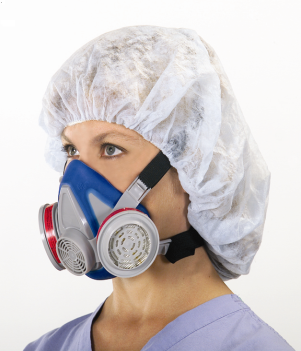 Half-facepiece air purifying respirator with particulate cartridge(s)85.Powered air purifying      respirator (PAPR)Powered air purifying      respirator (PAPR)Powered air purifying      respirator (PAPR)Standard surgical mask85.None of above None of above None of above  I don’t know display following note On a separate screen for all respondents (except those who marked ‘i don’t know’): the following questions ask about  respirators.  standard surgical masks are not respirators.IF Respondent marked ‘N95 respirator’, ‘half-facepiece air purifying respirator’ or ‘powered air purifying respirator’ in question 85  Go to Question 86 if respondent marked only ‘surgical mask’ or ‘none of the above’ in question 85 Go to Question 87if respondent marked ‘i don’t know’ in question 85  Go to another submodule if indicated by responses to intro questions a and b.display following note On a separate screen for all respondents (except those who marked ‘i don’t know’): the following questions ask about  respirators.  standard surgical masks are not respirators.IF Respondent marked ‘N95 respirator’, ‘half-facepiece air purifying respirator’ or ‘powered air purifying respirator’ in question 85  Go to Question 86 if respondent marked only ‘surgical mask’ or ‘none of the above’ in question 85 Go to Question 87if respondent marked ‘i don’t know’ in question 85  Go to another submodule if indicated by responses to intro questions a and b.display following note On a separate screen for all respondents (except those who marked ‘i don’t know’): the following questions ask about  respirators.  standard surgical masks are not respirators.IF Respondent marked ‘N95 respirator’, ‘half-facepiece air purifying respirator’ or ‘powered air purifying respirator’ in question 85  Go to Question 86 if respondent marked only ‘surgical mask’ or ‘none of the above’ in question 85 Go to Question 87if respondent marked ‘i don’t know’ in question 85  Go to another submodule if indicated by responses to intro questions a and b.display following note On a separate screen for all respondents (except those who marked ‘i don’t know’): the following questions ask about  respirators.  standard surgical masks are not respirators.IF Respondent marked ‘N95 respirator’, ‘half-facepiece air purifying respirator’ or ‘powered air purifying respirator’ in question 85  Go to Question 86 if respondent marked only ‘surgical mask’ or ‘none of the above’ in question 85 Go to Question 87if respondent marked ‘i don’t know’ in question 85  Go to another submodule if indicated by responses to intro questions a and b.display following note On a separate screen for all respondents (except those who marked ‘i don’t know’): the following questions ask about  respirators.  standard surgical masks are not respirators.IF Respondent marked ‘N95 respirator’, ‘half-facepiece air purifying respirator’ or ‘powered air purifying respirator’ in question 85  Go to Question 86 if respondent marked only ‘surgical mask’ or ‘none of the above’ in question 85 Go to Question 87if respondent marked ‘i don’t know’ in question 85  Go to another submodule if indicated by responses to intro questions a and b.display following note On a separate screen for all respondents (except those who marked ‘i don’t know’): the following questions ask about  respirators.  standard surgical masks are not respirators.IF Respondent marked ‘N95 respirator’, ‘half-facepiece air purifying respirator’ or ‘powered air purifying respirator’ in question 85  Go to Question 86 if respondent marked only ‘surgical mask’ or ‘none of the above’ in question 85 Go to Question 87if respondent marked ‘i don’t know’ in question 85  Go to another submodule if indicated by responses to intro questions a and b.display following note On a separate screen for all respondents (except those who marked ‘i don’t know’): the following questions ask about  respirators.  standard surgical masks are not respirators.IF Respondent marked ‘N95 respirator’, ‘half-facepiece air purifying respirator’ or ‘powered air purifying respirator’ in question 85  Go to Question 86 if respondent marked only ‘surgical mask’ or ‘none of the above’ in question 85 Go to Question 87if respondent marked ‘i don’t know’ in question 85  Go to another submodule if indicated by responses to intro questions a and b.86.How often did you wear a surgical N95 respirator, half-facepiece air purifying respirator or a powered air purifying respirator while administering aerosolized ribavirin?How often did you wear a surgical N95 respirator, half-facepiece air purifying respirator or a powered air purifying respirator while administering aerosolized ribavirin?How often did you wear a surgical N95 respirator, half-facepiece air purifying respirator or a powered air purifying respirator while administering aerosolized ribavirin?Always   Go to Question 89SometimesAlways   Go to Question 89Sometimes87.87.What were the reason(s) you did not always wear a N95 respirator, a half-facepiece air purifying respirator with particulate cartridge, or a powered air purifying respirator while administering aerosolized ribavirin?Please  all that apply.An engineering control (e.g., enclosure and/or exhaust ventilation) was being used Exposure was minimalNot part of our protocolNot provided by employerNo one else who does this work uses themToo uncomfortable or difficult to useNot readily available in work areaConcerned about raising the patient’s anxietyOther (Please specify): 

_______________________________An engineering control (e.g., enclosure and/or exhaust ventilation) was being used Exposure was minimalNot part of our protocolNot provided by employerNo one else who does this work uses themToo uncomfortable or difficult to useNot readily available in work areaConcerned about raising the patient’s anxietyOther (Please specify): 

_______________________________An engineering control (e.g., enclosure and/or exhaust ventilation) was being used Exposure was minimalNot part of our protocolNot provided by employerNo one else who does this work uses themToo uncomfortable or difficult to useNot readily available in work areaConcerned about raising the patient’s anxietyOther (Please specify): 

_______________________________An engineering control (e.g., enclosure and/or exhaust ventilation) was being used Exposure was minimalNot part of our protocolNot provided by employerNo one else who does this work uses themToo uncomfortable or difficult to useNot readily available in work areaConcerned about raising the patient’s anxietyOther (Please specify): 

_______________________________If Respondent marked more than one reason in Question 87  Go to Question 88.otherwise, go to instructions before question 89  If Respondent marked more than one reason in Question 87  Go to Question 88.otherwise, go to instructions before question 89  If Respondent marked more than one reason in Question 87  Go to Question 88.otherwise, go to instructions before question 89  If Respondent marked more than one reason in Question 87  Go to Question 88.otherwise, go to instructions before question 89  If Respondent marked more than one reason in Question 87  Go to Question 88.otherwise, go to instructions before question 89  If Respondent marked more than one reason in Question 87  Go to Question 88.otherwise, go to instructions before question 89  If Respondent marked more than one reason in Question 87  Go to Question 88.otherwise, go to instructions before question 89  88.Of the reasons you checked above, please indicate the most important reason you did not always wear a respirator while handling aerosolized ribavirin.Of the reasons you checked above, please indicate the most important reason you did not always wear a respirator while handling aerosolized ribavirin. list reasons marked in Question 87 (USE RADIO BUTTONS)  list reasons marked in Question 87 (USE RADIO BUTTONS)  list reasons marked in Question 87 (USE RADIO BUTTONS)  list reasons marked in Question 87 (USE RADIO BUTTONS) If Respondent marked ‘N95 respirator’ or ’half-facepiece air purifying respirator’ in Question 85 Go to Question 89.  Otherwise  Go to another submodule if indicated by responses to intro questions a and b.OTHERWISE,  exit module and go to core module if this is the first hazard module completed.if this is second hazard module completed, end survey.  end with ‘Thank you’ statement.If Respondent marked ‘N95 respirator’ or ’half-facepiece air purifying respirator’ in Question 85 Go to Question 89.  Otherwise  Go to another submodule if indicated by responses to intro questions a and b.OTHERWISE,  exit module and go to core module if this is the first hazard module completed.if this is second hazard module completed, end survey.  end with ‘Thank you’ statement.If Respondent marked ‘N95 respirator’ or ’half-facepiece air purifying respirator’ in Question 85 Go to Question 89.  Otherwise  Go to another submodule if indicated by responses to intro questions a and b.OTHERWISE,  exit module and go to core module if this is the first hazard module completed.if this is second hazard module completed, end survey.  end with ‘Thank you’ statement.If Respondent marked ‘N95 respirator’ or ’half-facepiece air purifying respirator’ in Question 85 Go to Question 89.  Otherwise  Go to another submodule if indicated by responses to intro questions a and b.OTHERWISE,  exit module and go to core module if this is the first hazard module completed.if this is second hazard module completed, end survey.  end with ‘Thank you’ statement.If Respondent marked ‘N95 respirator’ or ’half-facepiece air purifying respirator’ in Question 85 Go to Question 89.  Otherwise  Go to another submodule if indicated by responses to intro questions a and b.OTHERWISE,  exit module and go to core module if this is the first hazard module completed.if this is second hazard module completed, end survey.  end with ‘Thank you’ statement.If Respondent marked ‘N95 respirator’ or ’half-facepiece air purifying respirator’ in Question 85 Go to Question 89.  Otherwise  Go to another submodule if indicated by responses to intro questions a and b.OTHERWISE,  exit module and go to core module if this is the first hazard module completed.if this is second hazard module completed, end survey.  end with ‘Thank you’ statement.If Respondent marked ‘N95 respirator’ or ’half-facepiece air purifying respirator’ in Question 85 Go to Question 89.  Otherwise  Go to another submodule if indicated by responses to intro questions a and b.OTHERWISE,  exit module and go to core module if this is the first hazard module completed.if this is second hazard module completed, end survey.  end with ‘Thank you’ statement.89.89.Have you been fit-tested for the respirator(s) you use while administering aerosolized ribavirin? YesNo  All responses  Go to another submodule if indicated by responses to intro questions a and b.OTHERWISE,  exit module and go to core module if this is the first hazard module completed.if this is second hazard module completed, end survey.  end with ‘Thank you’ statement. YesNo  All responses  Go to another submodule if indicated by responses to intro questions a and b.OTHERWISE,  exit module and go to core module if this is the first hazard module completed.if this is second hazard module completed, end survey.  end with ‘Thank you’ statement. YesNo  All responses  Go to another submodule if indicated by responses to intro questions a and b.OTHERWISE,  exit module and go to core module if this is the first hazard module completed.if this is second hazard module completed, end survey.  end with ‘Thank you’ statement. YesNo  All responses  Go to another submodule if indicated by responses to intro questions a and b.OTHERWISE,  exit module and go to core module if this is the first hazard module completed.if this is second hazard module completed, end survey.  end with ‘Thank you’ statement. 